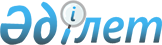 "2005 жылға арналған республикалық бюджет туралы" Қазақстан Республикасының Заңына өзгерістер мен толықтырулар енгізу туралыҚазақстан Республикасының 2005 жылғы 16 мамырдағы N 49 Заңы



      


1-бап.


 "2005 жылға арналған pecпубликалық бюджет туралы" 2004 жылғы 2 желтоқсандағы Қазақстан Pecпубликасының 
 Заңына 
 (Қазақстан Pecпубликасы Парламентiнiң Жаршысы, 2004 ж., N 22, 132-құжат) мынадай өзгерiстер мен толықтырулар енгiзілсiн:




      1) 1-бапта:



      1) тармақшада:



      "1 128 444 762" деген цифрлар "1 230 826 352" деген цифрлармен ауыстырылсын;

      "984 195 003" деген цифрлар "1 090 664 073" деген цифрлармен ауыстырылсын;

      "36 992 617" деген цифрлар "36 624 437" деген цифрлармен ауыстырылсын;

      "12 248 627" деген цифрлар "8 529 327" деген цифрлармен ауыстырылсын;

      2) тармақшадағы "1 089 469 412" деген цифрлар "1 196 359 917" деген цифрлармен ауыстырылсын;

      3) тармақшадағы "38 975 350" деген цифрлар "34 466 435" деген цифрлармен ауыстырылсын;

      4) тармақшада:



      "54 090 076" деген цифрлар "48 002 548" деген цифрлармен ауыстырылсын;

      "64 512 908" деген цифрлар "60 459 925" деген цифрлармен ауыстырылсын;

      "10 422 832" деген цифрлар "12 457 377" деген цифрлармен ауыстырылсын;

      5) тармақшада:



      "86 296 814" деген цифрлар "100 228 111" деген цифрлармен ауыстырылсын;

      "88 296 814" деген цифрлар "102 228 111" деген цифрлармен ауыстырылсын;

      6) тармақшадағы "101 411 540" деген цифрлар "113 764 224" деген цифрлармен ауыстырылсын;

      7) тармақшадағы "101 411 540" деген цифрлар "113 764 224" деген цифрлармен ауыстырылсын;




      2) 2-бапта:



      "15 145 500" деген цифрлар "14 950 000" деген цифрлармен ауыстырылсын;

      "3 621 750" деген цифрлар "3 575 000" деген цифрлармен ауыстырылсын;

      "421 440" деген цифрлар "416 000" деген цифрлармен ауыстырылсын;

      "3 200 310" деген цифрлар "3 159 000" деген цифрлармен ауыстырылсын;




      3) 8-бап мынадай мазмұндағы екiншi бөлiкпен толықтырылсын:

      "2005 жылғы 1 шiлдеден бастап:



      1) жалақының ең төменгi мөлшерi - 9200 теңге;



      2) базалық зейнетақы төлемiнiң мөлшерi - 3 000 теңге болып белгiленсiн.";




      4) 9-баптағы "3 422 775" деген цифрлар "3 622 775" деген цифрлармен ауыстырылсын;




      5) 14-баптың бiрiншi бөлiгiнде:



      екiншi абзацтағы "2 550 415" деген цифрлар "2 947 277" деген цифрлармен ауыстырылсын;

      үшiншi абзацтағы "2 158 182" деген цифрлар "2 251 428" деген цифрлармен ауыстырылсын;

      бесiншi абзацтағы "89 737" деген цифрлар "107 052" деген цифрлармен ауыстырылсын;

      он бiрiншi абзацтағы "мың теңге ағымдағы нысаналы трансферттер көзделгені ескерiлсiн." деген сөздер "мың теңге;" деген сөздермен ауыстырылып, мынадай мазмұндағы он екiншi және он үшiншi абзацтармен толықтырылсын:



      "жергiлiктi атқарушы органдардың мемлекеттік тапсырысы негiзiнде кәсіптiк орта оқу орындарында оқитын студенттерге стипендиялардың мөлшерiн ұлғайтуға - 855 943 мың теңге;



      жергiлiктi атқарушы органдардың мемлекеттік тапсырысы негiзiнде кәсіптiк орта оқу орындарында оқитындар үшiн жол жүруге өтемақыларды төлеуге - 271 258 мың теңге ағымдағы нысаналы трансферттер көзделгені ескерiлсiн.";




      6) мынадай мазмұндағы 14-1-баппен толықтырылсын:

      "14-1-бап. 2005 жылға арналған республикалық бюджетте мемлекеттiк қызметшілердің, мемлекеттік мекемелepдің мемлекеттік қызметшi болып табылмайтын қызметкерлерiнiң және қазыналық кәсiпорындар қызметкерлерiнiң жалақысын көбейтуге облыстық бюджеттерге, Астана және Алматы қалаларының бюджеттерiне 31 018 414 мың теңге, оның iшiнде:

      Ақмола облысына - 1 945 051 мың теңге;



      Ақтөбе облысына - 1 631 913 мың теңге;



      Алматы облысына - 2 466 724 мың теңге;



      Атырау облысына - 1 132 107 мың теңге;



      Шығыс Қазақстан облысына - 2 781 927 мың теңге;



      Жамбыл облысына - 1 959 513 мың теңге;



      Батыс Қазақстан облысына - 1 597 968 мың теңге;



      Қарағанды облысына - 2 814 429 мың теңге;



      Қостанай облысына - 1 815 852 мың теңге;



      Қызылорда облысына - 1 898 873 мың теңге;



      Маңғыстау облысына - 846 659 мың теңге;



      Павлодар облысына - 1 717 511 мың теңге;



      Солтүстік Қазақстан облысына - 1 667 031 мың теңге;



      Оңтүстiк Қазақстан облысына - 4 127 241 мың теңге;



      Алматы қаласына - 1 784 479 мың теңге;



      Астана қаласына - 831 136 мың теңге сомасында ағымдағы нысаналы трансферттер көзделсiн.";




      7) 15-баптың бiрiншi бөлігінде:



      бiрiншi абзацтағы "4 061 200" деген цифрлар "4 104 697" деген цифрлармен ауыстырылсын;

      алтыншы абзацтағы "387 500" деген цифрлар "430 997" деген цифрлармен ауыстырылсын;




      8) 17-баптың бiрiншi бөлiгiндегi "205 922" деген цифрлар "70 963" деген цифрлармен ауыстырылсын;




      9) 18-баптағы "740 000" деген цифрлар "1 075 175" деген цифрлармен ауыстырылсын;




      10) 20-баптың бiрiншi бөлігінде:



      бiрiншi абзацтағы "15 800 000" деген цифрлар "16 300 000" деген цифрлармен ауыстырылсын;

      төртiншi абзацтағы "3 800 000" деген цифрлар "4 300 000" деген цифрлармен ауыстырылсын;




      11) 22-бапта:



      бiрiншi абзацтағы "7 553 292" деген цифрлар "8 101 211" деген цифрлармен ауыстырылсын;

      үшiншi абзацтағы "1 489 122" деген цифрлар "1 524 451" деген цифрлармен ауыстырылсын;

      бесiншi абзацтағы "583 980" деген цифрлар "1 131 899" деген цифрлармен ауыстырылсын;

      оныншы абзацтағы "55 428" деген цифрлар "20 099" деген цифрлармен ауыстырылсын;




      12) 23-баптағы "12 881 986" деген цифрлар "13 657 725" деген цифрлармен ауыстырылсын;




      13) 24-бап мынадай редакцияда жазылсын:

      "24-бап. Қазақстан Республикасы Yкiметінің 2005 жылға арналған резервi 16 358 913 мың теңге сомасында бекiтiлсiн.";




      14) 28-баптағы "270 000" деген цифрлар "25 287" деген цифрлармен ауыстырылсын;




      15) 29-баптағы "47 707" деген цифрлар "50 997" деген цифрлармен ауыстырылсын;




      16) 32-бап мынадай редакцияда жазылсын:

      "32-бап. Қазақстан Республикасы Төтенше жағдайлар министрлiгiнiң мемлекеттiк материалдық резервтi қалыптастыру мен сақтауға арналған шығындары құрамында, жаңалау тәртiбiмен шығарылған материалдық құндылықтарды өткiзуден түскен сомаларды республикалық бюджеттiң кiрiстерiнде көрсете отырып, мемлекеттiк материалдық резервтiң материалдық құндылықтарын жаңалауға 2 265 691 мың теңге сомасында қаражат көзделгенi ескерілсін.";




      17) 34-баптағы "7 958 123" деген цифрлар "6 550 604" деген цифрлармен ауыстырылсын;




      18) 35-баптағы "19 755 000" деген цифрлар "19 500 000" деген цифрлармен ауыстырылсын;




      19) 36-баптағы "750 000 000" деген цифрлар "710 000 000" деген цифрлармен ауыстырылсын;




      20) аталған Заңға 1, 2 және 4-қосымшалар осы Заңға 1, 2 және 3-қосымшаларға сәйкес редакцияда жазылсын.




      


2-бап.


 Осы Заң 2005 жылғы 1 қаңтардан бастап қолданысқа енгiзiледi.

      

Қазақстан Республикасының




      Президентi


                                           "2005 жылға арналған



                                        республикалық бюджет туралы"



                                    Қазақстан Республикасының Заңына



                                        өзгерістер мен толықтырулар



                                              енгізу туралы"



                                        Қазақстан Республикасының



                                          2005 жылғы 16 мамырдағы



                                            N 49-ІІІ ҚРЗ Заңына



                                                  1-ҚОСЫМША

                                           "2005 жылға арналған



                                       республикалық бюджет туралы"



                                         Қазақстан Республикасының



                                        2004 жылғы 2 желтоқсандағы



                                               N 3-III Заңына



                                                  1-ҚОСЫМША




 


         



2005 жылға арналған республикалық бюджет


___________________________________________________________________



Санаты                     Атауы                         Сомасы,



  Сыныбы                                                мың теңге



    Ішкi сыныбы



___________________________________________________________________



   1                         2                              3



___________________________________________________________________



         І. Кірістер             

                    1230826352



1         Салықтық түсiмдер        

                     1090664073



  01     Табыс салығы   

                               514856479



    1     Корпорациялық табыс салығы                      514856479



  05     Тауарларға, жұмыстарға және қызметтер

       511784834



         көрсетуге салынатын iшкi салықтар




    1     Қосылған құн салығы           

                 292831666



    

2     Акциздер                                         9260692




    3     Табиғи және басқа ресурстарды пайдаланғаны     209156867




          үшін түсетін түсімдер




    4     Кәсіпкерлік және кәсіби қызметті жүргізгені       535609




          үшін алынатын алымдар




  06     Халықаралық сауда мен сыртқы операцияларға

  58121025



          

салынатын салықтар




    1     Кеден төлемдерi                                

 49933038



    

2     Халықаралық сауда мен операцияларға              8187987




          салынатын басқа да салықтар




  07      Басқа да салықтар          

                    96513



    1     Басқа да салықтар   

                               96513



  08     Заңдық мәндi іс-әрекеттердi жасағаны        

 5805222



         және (немесе) құжаттар бергенi үшiн




         оған уәкiлеттiгi бар мемлекеттiк




         органдар немесе лауазымды адамдар




         алатын мiндеттi төлемдер




    1     Мемлекеттiк баж                                 

 5805222



2         Салықтық емес түсімдер                          36624437




   

01

     

Мемлекет меншігінен түсетін түсімдер

        28168438



    

1

     

Мемлекет кәсіпорынның таза кірісі бөлігін-        628000




          дегі түсімдер




    3     Мемлекет меншігіндегі акциялардың мемлекет-      4775500




          тік пакетіне дивидендтер




    5     Мемлекет меншігіндегі мүлікті жалға беруден     18795000




          түсетін кірістер




    6     Бюджет қаражатын банк шоттарына орналастыр-       801615




          ғаны үшін сыйақылар (мүдделер)




    7     Мемлекеттік бюджеттен берілген кредиттер         1549417




          бойынша сыйақылар (мүдделер)




    9     Мемлекеттік меншіктен түсетін өзге де кірістер   1618906




  

02

      

Мемлекеттiк бюджеттен қаржыландырылатын

      3886828



          

мемлекеттiк мекемелердiң тауарларды




          

(жұмыстарды, қызметтер көрсетудi)




         

 өткiзуiнен түсетiн түсiмдер




    

1     Мемлекеттiк бюджеттен қаржыландырылатын          3886828




          мемлекеттiк мекемелердiң тауарларды (жұмыстар-




          ды, қызметтер көрсетудi) өткiзуiнен




          түсетiн түсiмдер




  

03

      

Мемлекеттік бюджеттен қаржыландырылатын

        87536



          

мемлекеттiк мекемелер ұйымдастыратын мемле-




          

кеттiк сатып алуды өткiзуден түсетiн ақша




          

түсiмдерi




    

1     Мемлекеттiк бюджеттен қаржыландырылатын мемле-     87536




          кеттік мекемелер ұйымдастыратын мемлекеттiк




          сатып алу өткiзуден түсетiн ақша түсiмдерi




  

04

      

Мемлекеттiк бюджеттен қаржыландырылатын,

     1773513



          

сондай-ақ Қазақстан Республикасы Ұлттық




          

Банкiнiң бюджетiнен (шығыстар сметасынан)




          

ұсталатын және қаржыландырылатын мемлекет-




          

тiк мекемелер салатын айыппұлдар, өсімпұл-




          

дар, санкциялар, өндiрiп алулар




    

1     Мемлекеттiк бюджеттен қаржыландырылатын,         1773513




          сондай-ақ Қазақстан Республикасы Ұлттық Банкi-




          нiң бюджетiнен (шығыстар сметасынан) ұсталатын




          және қаржыландырылатын мемлекеттiк мекемелер




          салатын айыппұлдар, өсімпұлдар, санкциялар,




          өндiрiп алулар




  

05

      

Гранттар

                                         787172



    

2

     

Қаржылық көмек                                    787172




  

06

      

Басқа да салықтық емес түсiмдер

               1920950



    

1     Басқа да салықтық емес түсiмдер                  1920950




3         Негiзгi капиталды сатудан түсетiн түсiмдер       8529327



  

01

      

Мемлекеттiк мекемелерге бекiтiлген      

       55222



          

мемлекеттiк мүлiктi сату




    

1     Мемлекеттiк мекемелерге бекiтiлген мемлекет-       55222




          тiк мүлiктi сату




  

02     Мемлекеттiк материалдық резервтен тауар- 

    8474073



          

лар сату




    

1     Мемлекеттiк материалдық резервтен тауарлар       8474073




          caту




  

03

      

Жердi және материалдық емес активтерді сату

       32



    

2     Материалдық емес активтердi сату                      32




4         Ресми трансферттерден түсетiн түсiмдер          95008515



  

01

      

Төмен тұрған мемлекеттік басқару органда-

   95008515



          

рынан алынатын трансферттер




    

1     Облыстық бюджеттерден, Астана және Алматы       95008515




          

қалаларының бюджеттерiнен алынатын




          трансферттер




____________________________________________________________________

____________________________________________________________________



Функционалдық топ                                         Сомасы,



   Әкімші                  Атауы                         мың теңге



       Бағдарлама



____________________________________________________________________



        1                    2                               3



____________________________________________________________________



           

ІІ.

 

Шығындар 

                                1196359917



01         Жалпы сипаттағы мемлекеттiк қызметтер          73193648




           көрсету




  101      Қазақстан Республикасы Президентінiң            1008706




           Әкiмшілігі




      001  Мемлекет басшысының қызметін қамтамасыз ету      864543



      002  Мемлекеттiң iшкi және сыртқы саясатының           70980



           стратегиялық аспектілерiн болжамды-талдамалық



           қамтамасыз ету



      003  Мұрағат қорының, баспа басылымдарының             73183



           сақталуын қамтамасыз ету және оларды арнайы



           пайдалану



   102     Қазақстан Республикасы Парламентiнiң            5832590




           Шаруашылық басқармасы




      001  Қазақстан Республикасы Парламентiнiң            5636279



           қызметін қамтамасыз ету



      002  Заң жобалары мониторингінің автоматтан-           11436



           дырылған жүйесін құру



      003  Қазақстан Республикасы Парламентiнiң             184875



           Шаруашылық басқармасы объектілерін салу



           және қайта жаңарту



   104     Қазақстан Республикасы Премьер-Министрiнiң      1083463




           Кеңсесi




      001  Қазақстан Республикасы Премьер-Министрiнiң      1083463



           қызметін қамтамасыз ету



   106     Адам құқықтары жөніндегі ұлттық орталық           26368




      001  Адам құқықтары жөніндегі уәкілдің                 26368



           қызметін қамтамасыз ету



   201     Қазақстан Республикасы Ішкі iстер                 11294




           министрлiгi




      002  Елдің қоғамдық тәртіп саласындағы саяси           11294



           мүдделерiн қамтамасыз ету



   204     Қазақстан Республикасы Сыртқы iстер            12724367




           министрлiгi




      001  Сыртқы саяси қызметті қамтамасыз ету            8500548



      002  Халықаралық ұйымдарға және басқа да             1553926



           халықаралық органдарға қатысу



      003  Мемлекеттiк шекараны делимитациялау және         191891



           демаркациялау



      004  Қазақстан Республикасы Сыртқы істер              283000



           министрлігі объектілерін салу және қайта



           жаңарту



      005  Шетелдік іссапарлар                              695429



      008  Шетелдегі дипломатиялық өкілдіктердің арнайы,    100965



           инженерлік-техникалық және нақты қорғалуын



           қамтамасыз ету



      009  Қазақстан Республикасының дипломатиялық         1385438



           өкілдіктерін орналастыру үшін шетелде



           жылжымайтын мүлік объектілерін сатып алу



           және салу



      010  Қазақстан Республикасының шетелдік мемлекет-      13170



           терге заңсыз әкелінген және саудалаудың



           құрбандары болған, сондай-ақ шет елдерде



           басқа қылмыстардан зардап шеккен және



           форс-мажорлық жағдайларда қалған азаматтарына



           қаржылық көмек көрсету



   217     Қазақстан Республикасы Қаржы министрлiгi       30229809




      001  Мемлекеттік бюджеттің атқарылуын және оның     23513814



           атқарылуына бақылауды қамтамасыз ету



      002  Инвестициялық жобалардың аудитін жүзеге асыру     12100



      003  Тарату және банкроттық рәсімдерді жүргізу         75204



      004  Акциздік және есептеу-бақылау маркаларын          70559



           басып шығару



      007  Қазақстан Республикасы Қаржы министрлігі        2486377



           органдарының ақпараттық жүйелерін құру және



           дамыту



      008  Мемлекеттік органдар үшін автомашиналар          355934



           паркін жаңарту



      015  Сенімді тұлғалардың (агенттердің) қызметте-        3065



           ріне ақы төлеу



      016  Жекешелендiру, мемлекеттік мүлiктi басқару,      500000



           жекешелендiруден кейiнгi қызмет, осымен



           және кредит беруге байланысты дауларды



           реттеу, кредиттер және мемлекеттік



           кепiлдiктер бойынша мiндеттемелердi орындау



           есебiнен алынған немесе өндiрiп алынған мүлiктi



           есепке алу, сақтау



      017  "Министрліктер үйі" ғимаратын күтіп ұстау және   270968



           сақтандыру



      019  Жеңілдікті тұрғын үй кредиттері бойынша           50997



           бағамдық айырманы төлеу



      023  Акцияларының мемлекеттік пакеттері республика-    84725



           лық меншіктегі акционерлік қоғамдардың



           жарғылық капиталдарының ең төменгі мөлшерін



           қамтамасыз ету



      024  Тұрғын үй құрылыс жинақ салымдары бойынша        25287



           сыйлықақылар төлеу



      026  Кедендік бақылау және кедендік инфрақұрылым     2732394



           объектілерін салу



      104  Нашақорлыққа және есірткі бизнесіне               48385



           қарсы күрес



   220     Қазақстан Республикасы Экономика және            868826




           бюджеттiк жоспарлау министрлігі




      001  Стратегиялық, орта мерзімді экономикалық         525360



           және бюджеттік жоспарлау саласындағы



           уәкілетті органның жұмысын қамтамасыз ету



      002  Мемлекеттiк басқарудың ахуалдық жүйесiн құру      25000



      003  Қазақстан Республикасы Экономика және             32718



           бюджеттiк жоспарлау министрлiгiнің



           ақпараттық жүйелерін құру



      005  Жұмылдыру әзірлігі                                19113



      010  Қазақстан Республикасының егемен кредиттік        23071



           рейтингін қайта қарау мәселелері бойынша



           халықаралық рейтинг агенттіктерімен өзара



           іс-қимыл жасау



      011  Әлеуметтік-экономикалық дамудың талдамалық       242064



           зерттеулері



      013  Қазақстан Республикасының Индустриялық-            1500



           инновациялық дамуы стратегиясын іске



           асыру барысында сыртқы бағалау жүргізу



   225     Қазақстан Республикасы Бiлiм және ғылым         6663340




           министрлiгi




      002  Iргелi және қолданбалы ғылыми зерттеулер        6461352



      005  Ғылыми объектілерді салу және қайта жаңарту      126638



      007  Мемлекеттік сыйлықтар және стипендиялар           75350



   406     Республикалық бюджеттiң атқарылуын бақылау       205591




           жөніндегі есеп комитетi




      001  Республикалық бюджеттің атқарылуын бақылауды     195914



           қамтамасыз ету



      002  Қаржы бақылау объектiлерi бойынша деректердің



           ақпараттық базасын құру және дамыту                9677



   603     Қазақстан Республикасы Ақпараттандыру және      2590478




           байланыс агенттігі




      001  Ақпараттандыру және байланыс саласындағы         169536



           уәкілетті органның қызметін қамтамасыз ету



      003  Ақпараттандыру және байланыс саласындағы          27720



           қолданбалы ғылыми зерттеулер



      005  Мемлекеттік деректер базаларын құру              463244



      007  Мемлекеттік органдардың электрондық құжат        401836



           айналымының бірыңғай жүйесін құру



      008  Мемлекеттік органдардың ақпараттық               216800



           инфрақұрылымын құру



      010  Ведомствоаралық ақпараттық жүйелердің            250920



           жұмыс істеуін қамтамасыз ету



      011  Мемлекеттік органдардың бірыңғай көліктік



           ортасын құру                                    1060422



   606     Қазақстан Республикасы Статистика               2870397




           агенттігi




      001  Статистика саласындағы уәкілетті органның       2213202



           қызметін қамтамасыз ету



      002  Республиканың әлеуметтiк-экономикалық жағдайы    622141



           туралы ақпараттық-статистикалық



           деректер базасын құру



      003  Мемлекеттік статистика органдарының ақпараттық    12000



           жүйелерiн құру



      004  Мемлекеттiк статистика саласындағы қолданбалы     23054



           ғылыми зерттеулер



   608     Қазақстан Республикасы Мемлекеттiк қызмет        578921




           iстерi агенттiгi




      001  Мемлекеттiк қызмет саласындағы уәкілетті         272200



           органның қызметін қамтамасыз ету



      002  Республиканың мемлекеттiк қызмет кадрларын        70560



           ақпараттандыру және тестілеу жүйесiнiң



           жұмыс iстеуi



      003  Мемлекеттік басқару және мемлекеттік қызмет        5000



           саласындағы қолданбалы ғылыми-зерттеулер



      006  Мемлекеттік қызметшілердің шетелдерде            231161



           біліктілігін арттыру



   637     Қазақстан Республикасы Конституциялық Кеңесi

     

116488




      001  Қазақстан Республикасы Конституциялық            116488



           Кеңесiнің қызметін қамтамасыз ету



   690     Қазақстан Республикасы Орталық сайлау           2260216




           комиссиясы




      001  Сайлау өткiзуді ұйымдастыру                      932168



      002  "Сайлау" автоматтандырылған ақпараттық          1328048



           жүйесін құру



   694     Қазақстан Республикасы Президентінің Іс         6122794




           басқармасы




      001  Мемлекет Басшысының, Премьер-Министрдің және    5737825



           мемлекеттік органдардың басқа да лауазымды



           адамдарының қызметін қамтамасыз ету



      009  Мемлекеттiк органдар үшiн автомашиналар паркiн   384969



           жаңарту




02        Қорғаныс



                                    

  74440562



   

202     Қазақстан Республикасы Төтенше жағдайлар       14800856




           министрлігі




      

001  Төтенше жағдайлардың алдын алу, жою және        2723132



           мемлекеттік материалдық резерв жүйесін



           басқару саласындағы уәкілетті органның



           қызметін қамтамасыз ету



      002  Табиғи және техногендік сипаттағы төтенше      11075739



           жағдайларды жоюды ұйымдастыру



      003  Төтенше жағдайлардан қорғау объектілерін         483400



           салу мен қайта жаңарту



      004  Өрт қауіпсіздігі саласында сынақтарды талдау       8071



           және жүргізу



      005  Алматы қаласының бюджетіне көшкінге қарсы        500000



           және жер көшкініне қарсы қауіпсіздікті



           қамтамасыз етуге берілетін нысаналы даму



           трансферттері



      007  Мемлекеттік органдар мен мекемелер мамандарын     10514



           төтенше жағдай ахуалында іс-әрекет жасауға



           даярлау



   208     Қазақстан Республикасы Қорғаныс министрлiгi    57815129




      001  Қарулы Күштердің жеке құрамын, қару-жарақта-   35503411



           рын, әскери және өзге де техникаларын, жабдық-



           тарын, жануарларын және инфрақұрылымын



           күтіп-ұстау



      002  Қарулы Күштер қызметінің негізгі түрлерін       8405376



           қамтамасыз ету



      003  Қарулы Күштердің ақпараттық жүйелерін құру       536612



      004  Қарулы Күштердің инфрақұрылымын дамыту          3300078



      006  Қару-жарақ, әскери және өзге де техниканы,      5308282



           байланыс жүйелерін жаңғырту және сатып алу



      007  Полигондарды жалға беру туралы мемлекетара-     2729645



           лық шарттарға сәйкес қару-жарақ пен әскери



           техниканы жеткізу және жөндеу



      008  Қорғаныс сипатындағы қолданбалы ғылыми            87001



           зерттеулер мен тәжірибе-конструкторлық



           жұмыстар



      015  Әскерге шақырылғанға дейінгілерді әскери-        130000



           техникалық мамандықтар бойынша даярлау



      016  Қарулы Күштерді материалдық-техникалық          1814724



           қамтамасыз ету



   678     Қазақстан Республикасы Республикалық ұланы      1824577




      001  Қорғалатын адамдардың қауiпсiздiгiн             1259978



           қамтамасыз етуге және салтанатты рәсiмдерді



           орындауға қатысу



      002  Республикалық ұлан объектілерін салу             564599




03        Қоғамдық тәртіп, қауіпсіздік, құқық,  


    123153400



           


сот, қылмыстық-атқару қызметі





   104     Қазақстан Республикасы Премьер-Министрінің       344072




           Кеңсесі




      002  Мемлекеттік органдарда ақпараттық қауіпсіздікті   92628



           ұйымдастыру және қамтамасыз ету



      003  Мемлекеттiк мекемелерді фельдъегерлік байланыс-  251444



           пен қамтамасыз ету



   201     Қазақстан Республикасы Ішкі iстер              39689590




           министрлiгi




      001  Республикалық деңгейде қоғамдық тәртiптi       33554278



           қорғау және қоғамдық қауiпсiздiктi



           қамтамасыз ету



      003  Қылмыстық процеске қатысатын адамдардың          106094



           құқықтары мен бостандықтарын қорғауды



           қамтамасыз ету



      004  Арнайы және әскери тасымалдар                     52286



      007  Қоғамдық тәртіп және қоғамдық қауіпсіздік        359914



           объектілерін салу, қайта жаңарту



      008  Ішкі істер органдарының ақпараттық жүйелерін     114630



           құру



      009  3-мемлекеттік жоба                              1500000



      016  Жүргiзушi куәлiктерiн, көлiк құралдарын         2226552



           мемлекеттiк тiркеу үшiн қажет құжаттарды



           және нөмiр белгiлерiн дайындау



      017  Қазақстан Республикасы Iшкi iстер                576236



           министрлiгiнiң iшкi әскерлерi әскери



           бөлiмдерiнiң жауынгерлiк дайындығын арттыру



      018  Қазақстан Республикасына келетін шетелдік         11000



           азаматтарды көші-қон карточкалармен



           қамтамасыз ету



      104  Нашақорлыққа және есірткі бизнесіне қарсы күрес  327599



      110  Терроризмге және экстремизм мен сепаратизмнің    861001



           басқа да көріністеріне қарсы күрес



   221     Қазақстан Республикасы Әділет министрлігі      20621626




      001  Мемлекеттің қызметін құқықтық қамтамасыз ету    3833228



      002  Сот сараптамаларын жүргiзу                       623096



      003  Сотталғандарды ұстау                           10459420



      004  Қылмыстық-атқару жүйесi объектілерін салу       1674300



           және қайта жаңарту



      005  Сотта адвокаттардың заңгерлік көмек көрсетуі     139954



      006  Құқықтық насихат                                  71501



      008  Әділет органдарының ақпараттық жүйесін құру       30400



      009  Қылмыстық-атқару жүйесінің ақпараттық              5000



           жүйесін құру



      010  Халыққа "жалғыз терезе" қағидаты бойынша қызмет  500000



           көрсететін орталықтардың қызметін қамтамасыз



           ету



      011  Түзету мекемелерінде СПИД індетіне қарсы           3000



           іс-қимыл



      012  Тергеу-қамауға алынған адамдарды ұстау          2324016



      013  Тергеу изоляторларында СПИД індетіне қарсы         1000



           іс-қимыл



      015  Қазақстан Республикасы азаматтарының             930808



           төлқұжаттары мен жеке куәліктерін дайындау



      104  Нашақорлыққа және есiрткi бизнесiне қарсы күрес   25903



   410     Қазақстан Республикасы Ұлттық қауiпсiздiк      40905852




           комитеті




      001  Ұлттық қауiпсiздiктi қамтамасыз ету            36741852



      002  Ұлттық қауіпсіздік жүйесін дамыту бағдарламасы  4164000



   501     Қазақстан Республикасы Жоғарғы Соты             9775553




      001  Сот жүйесі органдарының қызметін қамтамасыз ету 9480472



      002  Қазақстан Республикасы сот жүйесi органдарының    82500



           бiрыңғай автоматтандырылған ақпараттық-талдау



           жүйесін құру



      004  Судьяларды тұрғын үймен қамтамасыз ету           130000



      005  Жекелеген негіздемелер бойынша республикалық      82581



           меншікке түскен мүлікті бағалау, сақтау және



           сату



   502     Қазақстан Республикасы Бас прокуратурасы        6340324




      001  Қазақстан Республикасында заңдардың және заңға  6136486



           тәуелді актілердің дәлме-дәл және бірізді



           қолданылуына жоғары қадағалауды іске асыру



      002  Криминалдық және жедел есеп жүргiзу жөніндегі      1838



           мемлекетаралық ақпараттық өзара іс-қимыл



      003  Қазақстан Республикасының Бас прокуратурасының   202000



           Құқықтық статистика және арнаулы есепке алу



           комитетінің ақпараттық жүйесiн құру



   618     Қазақстан Республикасы Экономикалық қылмысқа    4055772




           және сыбайлас жемқорлыққа қарсы күрес




           агенттiгi (қаржы полициясы)




      001  Экономикалық қылмысқа және сыбайлас жемқор-     3921483



           лыққа қарсы күрес жөніндегі уәкілетті



           органның қызметін қамтамасыз ету



      002  Қылмыстық процеске қатысатын адамдардың           47342



           құқықтары мен бостандықтарын қорғауды



           қамтамасыз ету



      003  Қазақстан Республикасы Экономикалық қылмысқа      80647



           және сыбайлас жемқорлыққа қарсы күрес



           агенттiгiнің автоматтандырылған бiрыңғай



           ақпараттық-телекоммуникациялық жүйесiн құру



      104  Нашақорлыққа және есiрткi бизнесiне қарсы күрес    6300



   

678     Қазақстан Республикасы Республикалық ұланы        75000




      110  Терроризмге және экстремизм мен сепаратизмнің     75000




           басқа да көріністеріне қарсы күрес




   680     Қазақстан Республикасы Президентінің Күзет      1345611




           қызметі




      001  Мемлекет басшылары мен жекелеген лауазымды      1345611



           адамдардың қауiпсiздiгiн қамтамасыз ету




04        Бiлiм беру  



     

                             66384355



   200     Қазақстан Республикасы Мәдениет, ақпарат        1018363




           және спорт министрлігі




      

002  Спорт бойынша білім беру объектілерін салу       275160



           және қайта жаңарту



      003  Спортта дарындылық көрсеткен балаларды оқыту     607464



           және тәрбиелеу



      004  Орта кәсіптік білімді мамандар даярлау           118120



      005  Мемлекеттік мәдениет ұйымдары кадрларының         17619



           біліктілігін арттыру және оларды қайта даярлау



   201     Қазақстан Республикасы Ішкі істер               2133111




           министрлігі




      010  Орта кәсіптік білімді мамандар даярлау           476500



      011  Кадрлардың бiлiктiлiгiн арттыру және              75786



           қайта даярлау



      012  Жоғары кәсіби білімді мамандарды даярлау        1437375



      013  Білім беру объектілерін салу және                143450



           қайта жаңарту



   

202

     

Қазақстан Республикасы Төтенше жағдайлар         202440




           министрлігі




      006  Жоғары кәсіби білімді мамандар даярлау           202440



   204     Қазақстан Республикасы Сыртқы iстер               25145




           министрлiгi




      007  Дипломатиялық қызмет органдары үшін               

25145




           мемлекеттік қызметшілерді қайта даярлау



   208     Қазақстан Республикасы Қорғаныс министрлiгi     3748512




      005  Білім берудің мамандандырылған ұйымдарында       171522



           

жалпы білім беру



      010  Орта кәсiптiк білiмдi мамандар даярлау           347417



      011  Жоғары және жоғары оқу орнынан кейінгі          3229573



           кәсіби білімді мамандар даярлау



   

213     Қазақстан Республикасы еңбек және халықты          2051




           әлеуметтік қорғау министрлігі




      022  Халықты әлеуметтік қорғаудың мемлекеттік           2051



           ұйымдары кадрларының біліктілігін арттыру



           және оларды қайта даярлау



   

220

     

Қазақстан Республикасы Экономика және            123771




           бюджеттік жоспарлау министрлігі




      042  Экономика саласындағы басшы қызметкерлердің      123771



           біліктілігін арттыру



   221     Қазақстан Республикасы Әділет министрлігі        392330




      007  Орта кәсiптiк бiлiмдi мамандар даярлау           144636



      016  Жоғары кәсіптік білімді мамандар даярлау         226625



      017  Кадрлардың біліктілігін арттыру және оларды       21069



           қайта даярлау



   225     Қазақстан Республикасы Білім және ғылым        53012357




           министрлігі




      001  Білім және ғылым саласындағы уәкілетті           567552



           органның қызметін қамтамасыз ету



      008  Білім беру ұйымдары үшін оқулықтар мен оқу       532000



           әдістемелік кешендерін әзірлеу және тәжірибеден



           өткізу, білім беру саласында қызмет көрсететін



           республикалық ұйымдар және шетелдегі қазақ



           диаспорасы үшін оқу әдебиетін шығару және



           жеткізу



      009  Дарынды балаларды оқыту және тәрбиелеу          1357403



      010  Республикалық мектеп олимпиадаларын,             376395



           конкурстарды, республикалық маңызы бар



           мектептен тыс іс-шараларды өткізу



      011  Білім беру және ғылым объектілерін салу және    2772909



           қайта жаңарту



      012  Облыстық бюджеттерге, Астана және Алматы       11672030



           қалаларының бюджеттеріне білім беру



           объектілерін салуға және қайта жаңартуға



           берілетін нысаналы даму трансферттері



      013  Орта кәсiптiк бiлiмдi мамандар даярлау           628570



      014  Бiлiм беру саласындағы қолданбалы ғылыми         105251



           зерттеулер



      016  Облыстық бюджеттерге, Астана және Алматы         772684



           қалаларының бюджеттеріне жергілікті атқарушы



           органдардың мемлекеттік тапсырысы негізінде



           кәсіптік орта оқу орындарында оқитын



           студенттердің стипендиялары мөлшерін ұлғайтуға



           берілетін ағымдағы нысаналы трансферттер



      017  Мәдениет пен өнер саласында үзіліссiз оқуды     1186782



           қамтамасыз ету



      020  Жоғары және жоғары оқу орнынан кейінгі         21467998



           кәсіптік білімді мамандар даярлау



      021  Жоғары кәсіби білімді мамандар даярлауда          12791



           мемлекеттік кредит беруді ұйымдастыру



      022  Бiлiм беру жүйесін ақпараттандыру                 80200



      023  Мемлекеттік білім беру ұйымдарындағы             163368



           кадрлардың бiлiктiлiгiн арттыру және



           қайта даярлау



      025  Білім беру жүйесін әдістемелік қамтамасыз ету    751484



           және білім беру қызметтерінің сапасын талдау



      027  Бірыңғай ұлттық тестілеу жүйесін жасау           485638



      028  Облыстық бюджеттерге, Астана және Алматы        2947277



           қалаларының бюджеттеріне жалпы орта білім



           беретін мемлекеттік мекемелердің үлгі



           штаттарын ұстауды қамтамасыз етуге



           берілетін ағымдағы нысаналы трансферттер



      029  Облыстық бюджеттерге, Астана және Алматы        2251428



           қалаларының бюджеттеріне жаңадан пайдалануға



           берілетін білім беру объектілерін ұстауға



           берілетін ағымдағы нысаналы трансферттер



      030  Облыстық бюджеттерге, Астана және Алматы         247022



           қалаларының бюджеттеріне жергілікті атқарушы



           органдардың мемлекеттік тапсырысы негізінде



           кәсіптік орта оқу орындарында оқып жатқандар



           үшін жол жүруге өтемақы төлеуге берілетін



           ағымдағы нысаналы трансферттер



      031  Алматы қаласының бюджетіне білім беру            500000



           объектілерінің сейсмотұрақтылығын күшейту үшін



           берілетін нысаналы даму трансферттері



      034  Облыстық бюджеттерге, Астана және Алматы         500000



           қалаларының бюджеттеріне жалпы орта білім



           беретін мемлекеттік мекемелерді Интернетке



           қосуға және трафигіне ақы төлеуге берілетін



           ағымдағы нысаналы трансферттер



      035  Облыстық бюджеттерге, Астана және Алматы         789300



           қалаларының бюджеттеріне жалпы орта білім



           беретін мемлекеттік мекемелердің кітапхана



           қорларын жаңарту үшін оқулықтар мен оқу



           әдістемелік кешендерді сатып алуға және



           жеткізуге берілетін ағымдағы нысаналы



           трансферттер



      036  Облыстық бюджеттерге, Астана және Алматы        2023300



           қалаларының бюджеттеріне жалпы орта білім



           беретін мемлекеттік мекемелерде лингафондық



           және мультимедиалық кабинеттер құруға



           берілетін ағымдағы нысаналы трансферттер



      037  Облыстық бюджеттерге, Астана және Алматы         286100



           қалаларының бюджеттеріне жалпы орта білім



           беретін мемлекеттік мекемелердің материалдық-



           техникалық базасын нығайтуға берілетін



           ағымдағы нысаналы трансферттер



      038  Облыстық бюджеттерге, Астана және Алматы         430997



           қалаларының бюджеттеріне облыстық (қалалық)



           педагог кадрлардың біліктілігін арттыру



           институттарының педагог қызметкерлерін қайта



           даярлауға және олардың біліктілігін арттыруға



           берілетін ағымдағы нысаналы трансферттер



      039  Облыстық бюджеттерге, Астана және Алматы          75000



           қалаларының бюджеттеріне облыстық (қалалық)



           педагог кадрлардың біліктілігін арттыру



           институттарының материалдық-техникалық



           базасын нығайтуға ағымдағы нысаналы



           трансферттер



      104  Нашақорлыққа және есірткі бизнесіне қарсы күрес   28878



   226     Қазақстан Республикасы Денсаулық сақтау         4830225




           министрлiгi




      002  Орта кәсiптiк бiлiмдi мамандар даярлау           164722



      003  Жоғары және жоғары оқу орнынан кейінгі          2798215



           кәсіптік білімді мамандар даярлау



      013  Облыстық бюджеттерге, Астана және Алматы          83259



           қалаларының бюджеттеріне жергілікті атқарушы



           органдардың мемлекеттік тапсырысы негізінде



           кәсіптік орта оқу орындарында оқитын студент-



           тердің стипендиялары мөлшерін ұлғайтауға



           берілетін ағымдағы нысаналы трансферттер



      014  Мемлекеттік денсаулық сақтау ұйымдары кадрла-    626723



           рының біліктілігін арттыру және қайта даярлау



      015  Медициналық білім беру жүйесін әдістемелік         3248



           қамтамасыз ету



      021  Облыстық бюджеттерге, Астана және Алматы          24236



           қалаларының бюджеттеріне жергілікті атқарушы



           органдардың мемлекеттік тапсырысы негізінде



           кәсіптік орта оқу орындарында оқып жатқандар



           үшін жол жүруге өтемақы төлеуге берілетін



           ағымдағы нысаналы трансферттер



      026  Білім беру объектілерін салу және қайта жаңарту  884420



      039  Облыстық бюджеттерге, Астана және Алматы          95631



           қалаларының бюджеттеріне мемлекеттік тапсырыс



           шеңберінде орта кәсіптік білім беру бойынша



           оқыту құнының ұлғаюы бойынша шығыстарды өтеуге



           берілетін ағымдағы нысаналы трансферттер



      040  Облыстық бюджеттерге, Астана және Алматы         149771



           қалаларының бюджеттеріне медицина кадрларын,



           сондай-ақ денсаулық сақтау саласындағы



           менеджерлерді қайта даярлауға және олардың



           біліктілігін арттыруға берілетін ағымдағы



           нысаналы трансферттер



   501     Қазақстан Республикасы Жоғарғы Соты               62047




      003  Сотқа магистрант-үміткерлерді даярлау және        62047



           соттар мен сот жүйесі қызметкерлерінің



           бiлiктiлiгiн арттыру



   608     Қазақстан Республикасы Мемлекеттiк қызмет        229173




           iстерi агенттiгi




      004  Мемлекеттік қызметшілерді даярлау, қайта даярлау 229173



           және бiлiктiлiгiн арттыру



   618     Қазақстан Республикасы Экономикалық қылмысқа     597744




           және сыбайлас жемқорлыққа қарсы күрес агенттігі




           (қаржы полициясы)




      004  Жоғары кәсіби білімді мамандар даярлау           227980



      005  Қаржы полициясының объектілерін салу және        369764



           қайта жаңарту



   

694

     

Қазақстан Республикасы Президентінің Іс            7086




           басқармасы




      

011  Дәрігерлерді шетелдерде қайта даярлау және         7086



           мамандандыру




05        Денсаулық сақтау  



                           56807134




   201     Қазақстан Республикасы Ішкi iстер                855780




           министрлігі




      014  Әскери қызметшiлердi, құқық қорғау органдарының  855780



           қызметкерлерiн және олардың отбасы мүшелерiн



           емдеу



   208     Қазақстан Республикасы Қорғаныс министрлiгi     1218514




      012  Әскери қызметшiлердi және олардың отбасы        1218514



           мүшелерін емдеу



   225     Қазақстан Республикасы Бiлiм және ғылым          194941




           министрлiгi




      019  Балаларды оңалту                                 194941



   226     Қазақстан Республикасы Денсаулық сақтау        52860068




           министрлiгi




      001  Денсаулық сақтау саласындағы уәкілетті          1397025



           органның қызметін қамтамасыз ету



      005  Облыстық бюджеттерге, Астана қаласының          9032500



           бюджетіне денсаулық сақтау объектілерін салуға



           және қайта жаңартуға берілетін нысаналы



           даму трансферттері



      006  Республикалық деңгейде халықтың                 1683604



           санитарлық-эпидемиологиялық салауаттылығы



      007  Республикалық денсаулық сақтау ұйымдары үшін     292436



           қанды, оның компоненттерін және препараттарын



           өндіру



      008  Арнайы медицина резервін сақтау                   37422



      009  Денсаулық сақтау саласындағы қолданбалы         1536484



           ғылыми зерттеулер



      010  Жоғары мамандандырылған медициналық көмек       5397463



           көрсету



      011  Туберкулезбен ауыратындарға мамандандырылған     782783



           және санаторий-сауықтыру медициналық



           көмек көрсету



      012  Ана мен баланы қорғау                           1324420



      016  Денсаулық сақтау объектілерін салу және        17077500



           қайта жаңарту



      017  Сот-медицина сараптамасы                         726148



      018  Денсаулық сақтау саласында тарихи мұра             8774



           құндылықтарын сақтау



      019  Денсаулық сақтаудың ақпараттық жүйелерін құру    300000



      023  Ауылдық (селолық) жерлердегі денсаулық сақтауда  400000



           ұтқыр және телемедицинаны дамыту



      025  Республикалық иммундық-биологиялық зертхананы    526000



           жарақтандыру



      027  Облыстық бюджеттерге, Астана және Алматы         107052



           қалаларының бюджеттеріне жаңадан пайдалануға



           берілетін денсаулық сақтау объектілерін ұстауға



           берілетін ағымдағы нысаналы трансферттер



      028  Облыстық бюджеттерге, Астана және Алматы        4163745



           қалаларының бюджеттеріне дәрілік заттарды,



           вакциналарды және басқа иммундық-биологиялық



           препараттарды сатып алуға берілетін



           ағымдағы нысаналы трансферттер



      032  Алматы қалалық бюджетіне денсаулық сақтау        500000



           объектілерінің сейсмотұрақтылығын күшейту



           үшін берілетін нысаналы даму трансферттері



      035  Облыстық бюджеттерге, Астана және Алматы         532285



           қалаларының бюджеттеріне бес жасқа дейінгі



           балаларды дәрі-дәрмекпен қамтамасыз етуге



           берілетін ағымдағы нысаналы трансферттер



      036  Облыстық бюджеттерге, Астана және Алматы         736794



           қалаларының бюджеттеріне жүкті әйелдерді



           құрамында темір және йод бар препараттармен



           қамтамасыз етуге берілетін ағымдағы



           нысаналы трансферттер



      037  Облыстық бюджеттерге, Астана және Алматы         847844



           қалаларының бюджеттеріне азаматтардың



           жекелеген санаттарын алдын ала медициналық



           тексеруді жүзеге асыруға берілетін ағымдағы



           нысаналы трансферттер



      038  Облыстық бюджеттерге, Астана және Алматы        5231000



           қалаларының бюджеттеріне денсаулық сақтаудың



           медициналық ұйымдарын жергілікті деңгейде



           материалдық-техникалық жарақтандыруға



           берілетін ағымдағы нысаналы трансферттер



      041  Облыстық бюджеттерге, Астана және Алматы         200000



           қалаларының бюджеттеріне жергілікті деңгейде



           қан орталығын материалдық-техникалық



           жарақтандыруға берілетін ағымдағы нысаналы



           трансферттер



      104  Нашақорлыққа және есірткі бизнесіне қарсы күрес   18789



   678     Қазақстан Республикасы Республикалық ұланы        41583




      003  Әскери қызметшiлердi және олардың отбасы          41583



           мүшелерін емдеу



   694     Қазақстан Республикасы Президентінің Іс         1636248




           басқармасы




      003  Республикалық деңгейде халықтың санитарлық-       40864



           эпидемиологиялық салауаттылығы



      004  Азаматтардың жекелеген санаттарына медициналық  1562961



           көмек көрсету



      005  Медициналық ұйымдарды техникалық және             32423



           ақпараттық қамтамасыз ету




06        Әлеуметтiк көмек және әлеуметтік        



  316199934




           



қамсыздандыру





   213     Қазақстан Республикасы Еңбек және халықты     315926077




           әлеуметтiк қорғау министрлiгi




      001  Еңбек, жұмыспен қамту, халықты әлеуметтік       1119010



           қорғау және көші-қон саласындағы уәкілетті



           органның қызметін қамтамасыз ету



      002  Зейнетақы бағдарламасы                        209038486



      003  Мемлекеттiк әлеуметтiк жәрдемақылар            52025875



      004  Арнайы мемлекеттiк жәрдемақылар                24315980



      005  Жерлеуге берiлетiн жәрдемақы                    1629334



      006  Жер астындағы және ашық тау-кен жұмыстарында,   1669150



           еңбектiң ерекше зиянды және ерекше ауыр



           жағдайында жұмыс iстеген адамдарға



           мемлекеттiк арнайы жәрдемақылар



      007  Бала тууға байланысты біржолғы мемлекеттік      3622775



           жәрдемақылар



      008  Семей ядролық полигонындағы ядролық сынақтар     194475



           салдарынан зардап шеккен зейнеткерлерге,



           мемлекеттік әлеуметтік жәрдемақы алушыларға



           біржолғы мемлекеттік ақшалай өтемақылар



      010  Ақталған азаматтарға-жаппай саяси қуғын-сүргін   807209



           құрбандарына бiржолғы ақшалай өтемақы



      011  Қаза болған, қайтыс болған әскери                  1854



           қызметшiлердiң ата-аналарына, асырап



           алушыларына, қамқоршыларына бiржолғы төлемдер



      012  Еңбекті қорғау саласындағы қолданбалы             44638



           ғылыми зерттеулер



      013  Зейнетақылар мен жәрдемақылар төлеуді           6163020



           қамтамасыз ету



      014  Жұмыспен қамту және кедейшілік базасы            49239



           бойынша ақпараттық-талдамалық қамтамасыз ету



      015  Зейнетақы төлеу жөніндегі мемлекеттік            165000



           орталықтың ақпараттық жүйесін дамыту



      016  Заңды тұлғаның қызметі тоқтатылған               414500



           жағдайда, сот мемлекетке жүктеген, адам



           өмiрi мен денсаулығына келтiрiлген зиянды өтеу



      018  Облыстық бюджеттерге, Астана және Алматы        1109618



           қалаларының бюджеттеріне Ұлы Отан соғысына



           қатысушылар мен мүгедектеріне біржолғы көмек



           төлеу үшін берілетін ағымдағы нысаналы



           трансферттер



      019  Облыстық бюджеттерге, Астана және Алматы        1500000



           қалаларының бюджеттеріне әлеуметтік қамсыз-



           дандыру объектілерін салуға және қайта



           жаңартуға берілетін нысаналы даму трансферттері



      020  Арал және Қазалы аудандарының халқына атаулы      40000



           әлеуметтік мемлекеттік көмек көрсетуге Қызылорда



           облыстық бюджетіне берілетін ағымдағы нысаналы



           трансферттер



      021  Шалқар ауданының халқына атаулы әлеуметтік        20000



           мемлекеттік көмек көрсетуге Ақтөбе облыстық



           бюджетіне берілетін ағымдағы нысаналы



           трансферттер



      023  Мүгедектерге протездік-ортопедиялық көмек          7144



           көрсетуді әдіснамалық қамтамасыз ету



      024  Облыстық бюджеттерге, Астана және Алматы         116602



           қалаларының бюджеттеріне Ұлы Отан соғысына



           қатысушылар мен мүгедектерінің жол жүруін



           қамтамасыз ету үшін берілетін ағымдағы



           нысаналы трансферттер



      025  Жұмыспен қамтудың және кедейшіліктің              50000



           ақпараттық базасын дамыту



      026  Облыстық бюджеттерге, Астана және Алматы         365712



           қалаларының бюджеттеріне мемлекеттік мекемелер



           мен қазыналық кәсіпорындардың бірінші және



           екінші разрядтағы жұмысшыларының лауазымдық



           жалақыақыларын (ставкаларын) есептеу үшін



           коэффициенттер мөлшерін ұлғайтуға берілетін



           ағымдағы нысаналы трансферттер



      027  Оралмандарды тарихи отанына қоныстандыру       11382902



           және әлеуметтік қорғау



      028  Қазақстан Республикасы Еңбек және халықты          6354



           әлеуметтік қорғау министрлігінің көші-қон және



           демография жөніндегі ақпараттық жүйесін құру



      029  Шығыс Қазақстан облысының облыстық бюджетіне      67200



           бюджет саласы қызметкерлерінің жалақысына



           экологиялық үстемеақыларды төлеуге берілетін



           ағымдағы нысаналы трансферттер



   225     Қазақстан Республикасы Білім және ғылым          202894




           министрлігі




      026  Облыстық бюджеттерге, Астана және Алматы         202894



           қалаларының бюджеттеріне арнайы (түзету)



           білім беру ұйымдары арнаулы техникалық және



           орнын толтыру құралдарымен қамтамасыз етуге



           берілетін ағымдағы нысаналы трансферттер



   603     Қазақстан Республикасы Ақпараттандыру және        70963




           байланыс агенттігі




      018  Облыстық бюджеттерге, Астана және Алматы          70963



           қалаларының бюджеттеріне қалалық



           телекоммуникациялық желілердің абоненттері



           болып табылатын, әлеуметтік қорғалатын



           азаматтарға телефон үшін абоненттік төлем



           тарифінің көтерілуін өтеуге берілетін



           ағымдағы нысаналы трансферттер




07        Тұрғын үй-коммуналдық шаруашылық 



           28716581




   217     Қазақстан Республикасы Қаржы министрлігі        2500000




      028  "Қазақстандық ипотекалық компания" АҚ           2500000



           акцияларының пакетін сатып алу



   233     Қазақстан Республикасы Индустрия және сауда    26216581




           министрлiгi




      024  Облыстық бюджеттерге, Астана және Алматы        2890790



           қалаларының бюджеттеріне сумен жабдықтау



           жүйесін дамытуға берілетін нысаналы даму



           трансферттері



      025  Облыстық бюджеттерге, Астана және Алматы        6300000



           қалаларының бюджеттеріне мемлекеттік коммунал-



           дық тұрғын-үй қорының тұрғын үйін салуға



           берілетін нысаналы даму трансферттері



      028  Облыстық бюджеттерге, Астана және Алматы       11458600



           қалаларының бюджеттеріне коммуналдық



           шаруашылықтарды дамыту үшін берілетін



           нысаналы даму трансферттері



      029  Облыстық бюджеттерге, Астана және Алматы        5467191



           қалаларының бюджеттеріне қалалар мен елді



           мекендерді көркейтуге берілетін нысаналы даму



           трансферттері



      037  Қарағанды облысының облыстық бюджетіне           100000



           Приозерск қаласының инфрақұрылымын қолдау



           үшін берілетін ағымдағы нысаналы трансферттер




08        Мәдениет, спорт, туризм және ақпараттық    



25895075





          кеңiстiк





   101     Қазақстан Республикасы Президентінің             109985




           Әкімшілігі




      

004  Тарихи-мәдени құндылықтарды сақтау               109985



   

200     Қазақстан Республикасы Мәдениет, ақпарат       24557291




           және спорт министрлігі




      001  Мәдениет, ақпарат және спорт саласындағы         319901



           уәкілетті органның қызметін қамтамасыз ету



      006  Мәдениет, ақпарат және спорт саласындағы         136035



           қолданбалы ғылыми зерттеулер



      007  Тарихи-мәдени құндылықтарды сақтау               533477



      008  Тарихи-мәдени мұра ескерткіштерін сақтауды       382743



           қамтамасыз ету



      009  Ұлттық фильмдер шығару                           911253



      010  Мұрағат қорын сақтауды қамтамасыз ету            130502



      011  Әлеуметтік маңызды және мәдени іс-шараларды      964065



           өткізу



      012  Театр-концерт ұйымдарының жұмысын қамтамасыз    2324846



           ету



      014  Cпopт объектілерiн салу және қайта жаңарту      3053760



      015  Жоғары жетiстiктер спортын дамыту               2628241



      016  Бұқаралық спортты және спорттың ұлттық            57034



           түрлерiн дамытуды қолдау



      017  Ақпараттың жалпыға қол жетімділігiн              527881



           қамтамасыз ету



      018  Баспа мұрағатының сақталуын қамтамасыз ету        23642



      019  Мемлекеттік ақпараттық саясатты жүргiзу         8811839



      020  Әдебиеттiң әлеуметтiк маңызды түрлерiн басып     717956



           шығару



      021  Ішкі саяси тұрақтылық және қоғамдық келiсiм      152678



           саласында мемлекеттiк саясатты жүргізу



      023  Мемлекеттiк сыйлықтар мен стипендиялар            21608



      024  Мемлекет қайраткерлерiнiң бейнесiн мәңгi           5000



           есте сақтау



      025  Мемлекеттiк тiлдi және Қазақстанның басқа да     133676



           халықтарының тілдерiн дамыту



      026  Облыстық бюджеттерге, Астана және Алматы        2705784



           қалаларының бюджеттерiне мәдениет және спорт



           объектiлерiн дамытуға берiлетін нысаналы даму



           трансферттері



      104  Нашақорлыққа және есірткі бизнесiне қарсы күрес   15370



   225     Қазақстан Республикасы Білім және ғылым          873839




           министрлiгi




      003  Ғылыми-мәдени құндылықтарды сақтау                 5291



      006  Ғылыми, ғылыми-техникалық және ғылыми-           320948



           педагогикалық ақпараттың қол жетімділігін



           қамтамасыз ету



      040  Жастар саясатын жүргізу                          547600



   226     Қазақстан Республикасы Денсаулық сақтау            5170




           министрлігі




      020  Денсаулық сақтау саласындағы ақпараттың жалпыға    5170



           қол жетiмдiлігін қамтамасыз ету



   233     Қазақстан Республикасы Индустрия және сауда      104597



           министрлігі



      041  Қазақстанның туристiк имиджiн қалыптастыру       104597



   694     Қазақстан Республикасы Президентiнiң Іс          244193




           басқармасы




      006  Мемлекеттік ақпараттық саясат жүргізу            244193




09        Отын-энергетика кешені және жер қойнауын   



24100892





          пайдалану





   217     Қазақстан Республикасы Қаржы министрлігі         484000



      039  "Қарағанды көмiр шахтасының" жойылған шахталар   484000



           қызметкерлерiнiң денсаулығына келтiрiлген



           зиянды өтеу жөнiндегi мiндеттемелерін орындау



   225     Қазақстан Республикасы Білім және ғылым          194790




           министрлігі




      024  Сейсмологиялық ақпарат мониторингі               194790



   231     Қазақстан Республикасы Энергетика және         23155483




           минералдық ресурстар министрлiгi




      001  Энергетика және минералдық ресурстар             586987



           саласындағы уәкілетті органның қызметін



           қамтамасыз ету



      002  Мұнай газ жобалары бойынша пайдалану құқығы       38338



           мердігерлерге берілуі тиіс мемлекеттiк мүлiктi



           есепке алуды жүргізуді қамтамасыз ету



      003  Жер қойнауын пайдалану геологиясы саласындағы     88100



           қолданбалы ғылыми зерттеулер



      004  Жылу-энергетика кешені, мұнай-химия және         623400



           минералдық ресурстар саласындағы технологиялық



           сипаттағы қолданбалы ғылыми зерттеулер



      005  Қазақстандық Тоқамақ термоядролық материалтану   992295



           реакторын құру



      006  Л.Н. Гумилев атындағы Еуразия ұлттық             658135



           университетінде ауыр иондарды жеделдету



           негізінде пәнаралық ғылыми-зерттеу кешенін құру



      008  Уран кеніштерін тұмшалау және жою,               464984



           техногендік қалдықтарды көму



      009  Қарағанды көмiр бассейнiнiң шахталарын жабу      533499



      010  Жылу-энергетика кешенін дамыту                    66000



      011  Радиациялық қауіпсіздікті қамтамасыз ету         435000



      012  Геологиялық ақпаратты түзу                        72417



      013  Мемлекеттiк геологиялық зерделеу                1371294



      014  Жер қойнауы және жер қойнауын пайдалану          569600



           мониторингi



      015  Жер қойнауы және жер қойнауын пайдаланушылар      30000



           туралы ақпараттық жүйенi дамыту



      017  Өздігінен төгіліп жатқан ұңғымаларды жою         752900



           және тұмшалау



      018  Мұнай операцияларын жүргізу, сондай-ақ           500000



           көмірсутегін тасымалдау, қайта өңдеу және



           өткізу кезінде келісім шарттарда мемлекет



           мүддесін білдіру



      019  "Қарағанды шахталарын тарату" РМБК-ке берілген,  144211



           жабылған шахталар қызметкерлерінің денсаулығына



           келтірілген зиянды өтеу



      022  Мемлекеттік бюджет алдындағы міндеттемелерді    4471118



           өтеу үшін "Қазатомөнеркәсіп" ҰАК" АҚ-ның



           жарғылық капиталын ұлғайту



      023  Арнайы бақылау станцияларында тіркелген ядролық    5080



           жарылыстар мен жер сілкіністерінің тарихи



           сейсмограммаларының электрондық мұрағатын жасау



      024  Облыстық бюджеттерге, Астана және Алматы        9676950



           қалаларының бюджеттеріне жылу-энергетика



           жүйесін дамытуға берілетін нысаналы даму



           трансферттері



      026  Оңтүстік Қазақстанның тұтынушыларын тұрақты     1075175



           энергиямен жабдықтауды қамтамасыз ету



   233     Қазақстан Республикасы Индустрия және сауда      266619




           министрлiгi




      003  Мырғалымсай кен орны кенiштерiн жою              266619




10        Ауыл, су, орман, балық шаруашылығы, ерекше 


62990469




          қорғалатын табиғи аумақтар, қоршаған






          ортаны және жануарлар дүниесін қорғау,






          жер қатынастары





   212     Қазақстан Республикасы Ауыл шаруашылығы        55015227




           министрлiгi




      001  Агроөнеркәсіптік кешен, орман және су           5618594



           шаруашылығы саласындағы уәкілетті органның



           қызметін қамтамасыз ету



      002  Жердің мелиоративтік жай-күйін сақтау және       211728



           жақсарту



      003  Өсімдіктерді қорғау                             2786076



      004  Өсімдіктер карантині                             776420



      005  Тұқымдық және көшет материалының сорттық         156845



           және себу сапаларын анықтау



      006  Ауыл шаруашылығын дамытуды мемлекеттік қолдау   8101211



      013  Ауыл шаруашылық дақылдарының сорттарын           103916



           сынақтан өткізу



      014  Ирригациялық және дренаждық жүйелердi жетiлдiру   38665



      016  Ауыл шаруашылығын жекешелендiруден кейiнгі        49747



           қолдау



      017  Облыстық бюджеттерге, Астана және Алматы        5509099



           қалаларының бюджеттеріне сумен жабдықтау



           жүйелерін дамытуға берілетін нысаналы даму



           трансферттері



      018  Жұқпалы аурулардан сақтануды қамтамасыз ету     4721167



      020  Азық-түлік қауіпсіздігін және жұмылдыру         7062362



           қажеттіліктерін қамтамасыз ету



      021  Ауыл шаруашылығы өндірісін агрохимиялық және     314967



           агроклиматтық қамтамасыз ету



      023  Су ресурстарын қорғау және ұтымды пайдалану      264467



      025  Су ресурстарын басқаруды жетілдіру және          545622



           жерлердi қалпына келтіру



      027  Сырдария өзенiнiң арнасын реттеу және Арал      2917764



           теңiзiнiң солтүстiк бөлiгiн сақтау



      028  Арал теңiзi өңірінің елдi мекендерiн сумен       313163



           жабдықтау және санитариясы



      029  Сумен жабдықтау жүйесін салу және қайта жаңарту 4010320



      031  Гидротехникалық құрылысты қайта жаңарту         1252026



      033  Өскемен қаласында жер асты суларын қорғау         43095



           және өнеркәсіп ағындыларын тазарту



      034  Су берумен байланысы жоқ республикалық су        935600



           шаруашылығы объектілерін пайдалану



      036  Ормандардың сақталуын және тұрақты дамуын       1872868



           қамтамасыз ету



      037  Балық ресурстарын мемлекеттік есепке алу және    111620



           оның кадастры



      038  Балық ресурстарын молайту                        586823



      039  Батыс Тянь-Шань биоәралуандығын сақтау            47907



      040  Ерекше қорғалатын табиғи аумақтарды және        2093258



           жануарлар дүниесін сақтау мен дамытуды



           қамтамасыз ету



      041  Нұра-Есіл өзендері алабының қоршаған             337698



           ортасын оңалту және басқару



      042  Агроөнеркәсіп кешен саласындағы қолданбалы      2004000



           ғылыми зерттеулер



      044  Ормандарды сақтау және республиканың орманды      37567



           аумақтарын көбейту



      045  Қазақстан Республикасы Ауыл шаруашылығы          170850



           министрлігінің ақпараттық-маркетингтік



           жүйесін құру



      046  Агроөнеркәсiп кешені саласының дамуын            147527



           нормативтiк-әдiстемелiк қамтамасыз ету



      047  Тракторларды, олардың тіркемелерін, өздігінен     65493



           жүретін ауыл шаруашылығы, мелиоративтік және



           жол-құрылыс машиналары мен тетіктерін



           мемлекеттік есепке алу және тіркеу



      049  Республика меншігіне жататын ауыз сумен жабдық-  722390



           таудың баламасыз көздері болып табылатын



           сумен жабдықтаудың аса маңызды топтық жүйелері-



           нен алынатын ауыз суды беру бойынша қызметтер



           құнын субсидиялау



      054  Шаруашылықаралық арналар мен гидромелиоративтік  794360



           құрылыстардың апатты учаскелерін күрделі жөндеу



           және қалпына келтіру



      055  Аграрлық ғылым саласындағы мемлекеттік              600



           сыйлықтар



      056  Қазақстанның ауыл шаруашылығы өнімдерінің         86614



           бәсекеге қабілеттілігін арттыру



      104  Нашақорлыққа және есірткі бизнесіне қарсы күрес    2528



      743  Өсімдіктер мен жануарлардың гендік               200270



           ресурстарының ұлттық қоймасын салу



   234     Қазақстан Республикасы Қоршаған ортаны          4092610




           қорғау министрлігі




      001  Қоршаған ортаны қорғау саласындағы уәкілетті    1606279



           органның қызметін қамтамасыз ету



      002  Стратегиялық, трансшекаралық және экологиялық     10951



           қауіпті объектілерге мемлекеттік экологиялық



           сараптама жүргізу



      003  Қоршаған ортаны қорғау саласындағы ғылыми        250000



           зерттеулер



      004  Қоршаған ортаны қорғау объектілерін салу         676730



           және қайта жаңарту



      005  Қоршаған ортаны қорғау объектілерін оңалту       164314



      007  Қоршаған ортаны қорғаудың ақпараттық жүйесін      41000



           құру және дамыту



      008  Қоршаған ортаның жай-күйіне бақылау жүргізу      489979



      009  Облыстық бюджеттерге, Астана және Алматы         853357



           қалаларының бюджеттеріне қоршаған ортаны



           қорғау объектілерін салуға және қайта жаңартуға



           берілетін нысаналы даму трансферттері



   

606     Қазақстан Республикасы Статистика агенттігі       81571




      005  Ауыл шаруашылығы санағын жүргізу                  81571



   614     Қазақстан Республикасы Жер ресурстарын          3665830




           басқару агенттiгi




      001  Жер ресурстарын мемлекеттік басқаруды            647293



           қамтамасыз ету



      002  Жер қатынастарын жүзеге асыруды қамтамасыз ету  1295712



      003  Мемлекеттiк жер кадастрының автоматтандырылған   600000



           ақпараттық жүйесiн құру



      004  Топография-геодезиялық және картографиялық       534389



           өнімдерді және олардың сақталуын қамтамасыз ету



      005  Республикалық картографиялық фабриканы салу      549370



      006  Жер ресурстарын басқару саласындағы қолданбалы    39066



           ғылыми зерттеулер



   694     Қазақстан Республикасы Президентiнiң Іс          135231




           басқармасы




      007  Ормандар мен жануарлар дүниесін күзету, қорғау,  135231



           молайту



11        Өнеркәсiп, сәулет, қала құрылысы және     

  1279962



          құрылыс қызметі




   233     Қазақстан Республикасы Индустрия және сауда     1279962




           министрлiгi




      005  Құрылыс саласындағы қолданбалы ғылыми зерттеулер  25200



      006  Технологиялық сипаттағы қолданбалы ғылыми        968802



           зерттеулер



      008  Ақпаратты сақтауды қамтамасыз ету                108235



      014  Сәулет, қала құрылысы және құрылыс қызметі       177725



           саласындағы нормативтік-техникалық құжаттарды



           жетілдіру



12        Көлiк және коммуникациялар

                   90903020



   215     Қазақстан Республикасы Көлiк және              86838557




           коммуникация министрлiгi




      001  Көлiк және коммуникациялар саласындағы          1099321



           уәкілетті органның қызметін қамтамасыз ету



      002  Республикалық деңгейде автомобиль жолдарын     39206937



           дамыту



      003  Республикалық маңызы бар автожолдарды күрделі, 15600824



           орташа және ағымды жөндеу, ұстау, көгалдан-



           дыру, диагностика және аспаптық құралдармен



           тексеру



      005  Су жолдарының кеме жүретін жағдайда болуын      1119054



           қамтамасыз ету және шлюздердi күтіп-ұстау



      006  Әуе көлігі инфрақұрылымын дамыту                3688542



      008  Темір жол көлігі инфрақұрылымын дамыту           439190



      009  Әлеуметтік маңызы бар облысаралық бағыттар      8862200



           бойынша темір жол жолаушылар тасымалдарын



           субсидиялау



      010  Көлiк және коммуникациялар саласындағы            83400



           қолданбалы ғылыми зерттеулер



      011  Темір жол саласының стандарттарын әзірлеу         23040



      013  Облыстық бюджеттерге, Астана және Алматы        1107800



           қалаларының бюджеттеріне әлеуметтік маңызы



           бар ауданаралық (қалааралық) және ішкі бағыт-



           тардағы темір жол жолаушылар тасымалдарын



           субсидиялауға берілетін ағымдағы нысаналы



           трансферттер



      019  Жүйелі ішкі авиатасымалдарды субсидиялау         600000



      020  Су көлігі инфрақұрылымын дамыту                  350000



      028  Облыстық бюджеттерге, Астана және Алматы       14419318



           қалаларының бюджеттеріне көлік жүйесін



           дамытуға берілетін нысаналы даму трансферттері



      030  "Transport tower" әкімшілік-технологиялық        238931



           кешені ғимаратын күтіп-ұстау



   225     Қазақстан Республикасы Білім және ғылым           13856




           министрлігі




      042  "Байқоңыр" кешенінің жалға алынған мүлкінің есебі  9107



      043  Қазақстан Республикасының ғарышкер                 4749



           үміткерлерін даярлау



   603     Қазақстан Республикасы Ақпараттандыру           4050607




           және байланыс агенттігі




      002  Радиожиілік өрісінің және радиоэлектрондық       110000



           құралдардың мониторинг жүйесін құру



      006  Радиожиілік өрісінің және радиоэлектрондық       256694



           құралдардың мониторинг жүйесін техникалық



           сүйемелдеу



      017  Ауылдағы байланыс операторларының әмбебап       3683913



           байланыс қызметтерін ұсыну жөніндегі



           залалдарына өтемақы



13        Басқалар 

                                     75533889



   202     

Қазақстан Республикасы Төтенше жағдайлар        4860165




           министрлігі




      008  Мемлекеттік материалдық резервті                4860165



           қалыптастыру және сақтау



   203     Қазақстан Республикасы Табиғи монополияларды    1065776




           реттеу агенттігі




      001  Табиғи монополия субъектілерінің қызметін        961376



           реттеуді, бақылауды қамтамасыз ету



      002  Монополистер қызметінің мониторингі бойынша      104400



           электрондық деректер базасын құру



   204     Қазақстан Республикасы Сыртқы iстер              280935




           министрлiгi




      006  Өкiлдiк шығындар                                 280935



   217     Қазақстан Республикасы Қаржы министрлігі       46777327




      009  Облыстық бюджеттерге, Астана және Алматы       31018414



           қалаларының бюджеттеріне мемлекеттік



           қызметшілердің, мемлекеттік мекемелердің



           мемлекеттік қызметші болып табылмайтын



           қызметкерлерінің және қазыналық кәсіпорындар



           қызметкерлерінің жалақыларын ұлғайтуға



           берілетін ағымдағы нысаналы трансферттер



      010  Қазақстан Республикасы Үкіметінің резерві      15758913



   220     Қазақстан Республикасы Экономика және            970000




           бюджеттік жоспарлау министрлігі




      004  Республикалық бюджеттік инвестициялық            670000



           жобалардың (бағдарламалардың) техникалық-



           экономикалық негіздемелерін әзірлеу және



           сараптау



      008  Облыстық бюджеттерге экономикасы күйзеліске       21500



           ұшыраған шағын қалалардың тіршілік ету



           объектілерін күрделі жөндеуге берілетін



           ағымдағы нысаналы трансферттер



      015  Облыстық бюджеттерге экономикасы күйзеліске      278500



           ұшыраған шағын қалаларды дамытуға берілетін



           нысаналы даму трансферттері



   233     Қазақстан Республикасы Индустрия және сауда     4219615




           министрлiгi




      001  Индустрия және сауда саласындағы уәкілетті      1690800



           органның қызметін қамтамасыз ету



      007  Стандарттау, сертификаттау, метрология және       10500



           сапа жүйесі саласындағы қолданбалы ғылыми



           зерттеулер



      009  Астана қаласында эталондық орталықты салу       1200000



      012  Қазақстан Республикасында кәсіпкерлікті            4467



           қолдау жөніндегі ақпараттық жүйені дамыту



      013  Стандарттау, метрология және сертификаттау       652700



           жүйесін жетілдіру



      016  Жаңа технологияларды құру және дамыту             92000



      017  Экспорттық бақылаудың ақпараттық жүйесін           7000



           дамыту



      027  Ақпараттық технологиялар паркінің жұмыс           11648



           істеуін қамтамасыз ету



      038  Ақпараттық технологиялық паркін дамыту           550500



   234     Қазақстан Республикасы Қоршаған ортаны          1471271




           қорғау министрлiгi




      006  Гидрометеорологиялық мониторинг жүргізу         1471271



   608     Қазақстан Республикасы Мемлекеттік қызмет        616472




           істері агенттігі




      005  Астана қаласының бюджетіне мемлекеттік           616472



           органдардың және мемлекеттік мекемелердің



           қызметкерлеріне тұрғын үй салуға және



           сатып алуда үлестік қатысуға берілетін



           нысаналы даму трансферттері



   694     Қазақстан Республикасы Президентiнiң Іс        15272328




           басқармасы




      008  Қазақстан Республикасы Президентiнің Іс        15272328



           басқармасының объектiлерiн салу және қайта



           жаңарту



14         Борышқа қызмет көрсету                         30075730




   217     Қазақстан Республикасы Қаржы министрлiгi       30075730



      013  Үкiметтiк борышты қамтамасыз ету               30075730



15         Ресми трансферттер        

                    146685266



   217     Қазақстан Республикасы Қаржы министрлiгi      146685266



      066  Республикалық бюджеттен Ұлттық қорға           13657725



           берiлетiн ресми трансферттер



      400  Облыстық бюджеттерге субвенциялар беру        133027541

           

ІІІ. Операциялық сальдо

                      34466435

           

ІV. Таза бюджеттік кредит беру

              48002548



           

Бюджеттік кредиттер

                          60459925



04        Бiлiм беру                                 



3555427




   225     Қазақстан Республикасы Білім және ғылым        3399396




           министрлiгi




      015  Жоғары кәсіби білімді мамандар даярлауда       3399396



           мемлекеттік білім беруді кредиттеу



   226     Қазақстан Республикасы Денсаулық сақтау         156031




           министрлігі




      004  Жоғары кәсіби білімді мамандар даярлауда        156031



           мемлекеттік білім беруді кредиттеу




07        Тұрғын үй-коммуналдық шаруашылық         


  42000000



   233     Қазақстан Республикасы Индустрия және          

42000000



           сауда министрлігі




      002  Облыстық бюджеттерге, Астана және Алматы       42000000



           қалаларының бюджеттеріне тұрғын үй салуға



           кредиттер беру




10        Ауыл, су, орман, балық шаруашылығы,         



813041





          ерекше қорғалатын табиғи аумақтар,






          қоршаған ортаны және жануарлар дүниесін






          қорғау, жер қатынастары





   212     Қазақстан Республикасы Ауыл шаруашылығы         813041




           министрлiгi




      026  Су ресурстарын басқару және жердi қалпына        813041



           келтiруді жетілдіру жобасына кредит беру




12        Көлiк және коммуникациялар


                   6940853



   215     Қазақстан Республикасы Көлік және               355853




           коммуникация министрлiгi




      007  Астана қаласында халықаралық әуежай              355853



           құрылысына кредит беру



   

225     Қазақстан Республикасы Білім және ғылым         6585000




           министрлігі




      041  "Байқоңыр" ғарыш айлағында "Байтерек" ғарыштық  6585000



           зымыран кешенін құруға кредит беру




13        Басқалар 



                                      7150604




   217     Қазақстан Республикасы Қаржы министрлiгi        7150604




      011  Мемлекеттiк кепiлдiктер бойынша мiндетте-       6550604



           мелерді орындау



      012  Облыстық бюджеттердің, республикалық маңызы      600000



           бар қала, астана бюджеттерінің кассалық



           алшақтығын жабуға арналған Қазақстан



           Республикасы Yкiметiнiң резервi

___________________________________________________________________



Санаты                     Атауы                         Сомасы,



  Сыныбы                                                мың теңге



    Ішкi сыныбы



___________________________________________________________________



   1                         2                              3



___________________________________________________________________

           

Бюджеттік кредиттерді өтеу

                   12457377


5         Бюджеттік кредиттерді өтеу

                   12457377



   

01      Бюджеттік кредиттерді өтеу                      8215209




      1    Мемлекеттік бюджеттен берілген бюджеттік        8215209



           кредиттерді өтеу



   02      Төленген мемлекеттік кепілдіктер бойынша        4242168




           талаптарды қайтару




      1    Төленген мемлекеттік кепілдіктер бойынша        4242168



           талаптарды заңды тұлғалардың қайтаруы

____________________________________________________________________



Функционалдық топ                                       Сомасы,



   Әкімші                  Атауы                       мың теңге



       Бағдарлама



____________________________________________________________________



        1                    2                             3



____________________________________________________________________



          V. Қаржы активтерімен жасалатын          100228111




          операциялар бойынша сальдо




          Қаржы активтерін сатып алу               100228111





01



         Жалпы сипаттағы мемлекеттік қызметтер




           көрсету                                          501261




   217    Қазақстан Республикасы                      491551




          Қаржы министрлiгi




      006  Халықаралық қаржы ұйымдарының




           акцияларын сатып алу                             491551




   690    Қазақстан Республикасы                        9710




          Орталық сайлау комиссиясы




      003  Инженерлік-техникалық орталық құру                 9710





04        Білім беру                                  720000





   225    Қазақстан Республикасы                      720000




          Білім және ғылым министрлігі




      032  Білім беруді және ғылымды институционалдық       720000




           дамыту





07        Тұрғын үй-коммуналдық шаруашылық



           



11900000





   217    Қазақстан Республикасы Қаржы 




          министрлігі                               11900000




      053  Тұрғын үй құрылысының мемлекеттік




           бағдарламасын іске асыруды




           институционалдық қамтамасыз ету                11900000





08        Мәдениет, спорт, туризм және






          ақпараттық кеңiстiк                        1929387





   200    Қазақстан Республикасы Мәдениет,




          ақпарат және спорт министрлігі             1929387




      022  Бұқаралық ақпарат құралдарын




           институционалдық дамыту                         1929387





09        Отын-энергетика кешені және жер






          қойнауын пайдалану                         5773000





   231    Қазақстан Республикасы Энергетика




          және минералдық ресурстар министрлігі      5773000




      007  Курчатов қаласында "Ядролық технологиялар




           паркі" технопаркін құру                          273000




      016  "ҚазМұнайГаз" ҰК" АҚ-тың жарғылық




           капиталын ұлғайту                               1000000




      033  Амангелдi газ кен орындары тобын игеру          4500000





10        Ауыл, су, орман, балық шаруашылығы,






          ерекше қорғалатын табиғи аумақтар,






          қоршаған ортаны және жануарлар






          дүниесін қорғау, жер қатынастары          24784700





   212    Қазақстан Республикасы Ауыл




          шаруашылығы министрлiгi                   24784700




      043  Ауыл шаруашылығын институционалды дамыту

       

24784700





12        Көлiк және коммуникациялар                 3839920





   215    Қазақстан Республикасы Көлiк және          1762085




          коммуникация министрлiгi




      012  Астана қаласының халықаралық




           әуежайын дамыту                                 1762085




   603    Қазақстан Республикасы




          Ақпараттандыру және байланыс               2077835




          агенттігі




      004  Байланыс пен хабар таратудың ұлттық




           спутниктік жүйесін дамыту                        633126




      013  Почта-жинақтау жүйесін дамыту                   1444709





13        Басқалар                                  52779843





   217    Қазақстан Республикасы




          Қаржы министрлігі                         13670000




      027 



 



Мемлекетаралық инвестициялық банк құру         13170000




      029  Мемлекеттік аннуитеттік компания құру            500000




   220    Қазақстан Республикасы Экономика




          және бюджеттік жоспарлау министрлігі       1373887




      

012  Маркетингтік-талдамалық зерттеулер




           орталығын дамыту                                1373887




   233    Қазақстан Республикасының Индустрия




          және сауда министрлiгi                    37735956




      018  Индустриялық-инновациялық даму стратегия.      26193456




           сын іске асыруды институционалдық




           қамтамасыз ету




      032  Шағын кәсіпкерлікті дамыту                     11542500


___________________________________________________________________



Санаты                     Атауы                         Сомасы,



  Сыныбы                                                мың теңге



    Ішкi сыныбы



___________________________________________________________________



   1                         2                              3



___________________________________________________________________



          Мемлекеттің қаржы активтерін сатудан






          түсетін түсімдер                           2000000






6         Мемлекеттің қаржы активтерін сатудан






          түсетін түсімдер                           2000000






   01     Мемлекеттің қаржы активтерін сатудан






          түсетін түсімдер                           2000000






      



1   Қаржы активтерін ел ішінде сатудан




           түсетін түсімдер                                2000000


___________________________________________________________________



                           Атауы                         Сомасы,



                                                        мың теңге



___________________________________________________________________



                             1                              2



___________________________________________________________________



           



VI. Бюджет тапшылығы                    -113764224






          VII. Бюджет тапшылығын қаржыландыру      113764224





________________________



                                          "2005 жылға арналған



                                      республикалық бюджет туралы"



                                    Қазақстан Республикасының Заңына



                                       өзгерістер мен толықтырулар



                                              енгізу туралы"



                                        Қазақстан Республикасының



                                         2005 жылғы 16 мамырдағы



                                            N 49-ІІІ ҚРЗ Заңына



                                                 2-ҚОСЫМША

                                           "2005 жылға арналған



                                       республикалық бюджет туралы"



                                        Қазақстан Республикасының



                                        2004 жылғы 2 желтоқсандағы



                                              N 3-ІІІ Заңына



                                                 2-ҚОСЫМША




 

            Шикізат секторы ұйымдарынан түсетін,




       республикалық бюджетке есептелетін 2005 жылға




              арналған түсімдердің көлемдері


____________________________________________________________________



P/c|                   Атауы                          |  Сомасы,



 N |                                                  | мың теңге



____________________________________________________________________



  1                              2                           3



____________________________________________________________________



    Барлығы                                        136577253




1 

  

Корпорациялық табыс салығы - барлығы                107044630



    оның ішінде:



    Қазақстан Республикасының Үкіметі белгілейтін



    тізбе бойынша заңды тұлғалардан - шикізат секторы



    ұйымдарынан алынатын корпорациялық табыс салығы       79827320

    Қазақстан Республикасының Үкіметі белгілейтін



    тізбе бойынша шикізат секторы ұйымдары төлем



    көзінен ұстайтын резидент заңды тұлғалардан



    алынатын корпорациялық табыс салығы                    3686310

    Қазақстан Республикасының Үкіметі белгілейтін



    тізбе бойынша шикізат секторы ұйымдары төлем



    көзінен ұстайтын резидент емес заңды



    тұлғалардан алынатын корпорациялық табыс салығы       23531000

2   Шикізат секторы ұйымдарынан (Қазақстан



    Республикасының Үкіметі белгілейтін тізбе



    бойынша заңды тұлғалардан) роялти                     16141453

3   Қазақстан Республикасының шикізат секторы



    ұйымдарынан (Қазақстан Республикасының



    Үкіметі белгілейтін тізбе бойынша заңды



    тұлғалардан) жасалған келісім-шарттар бойынша



    өнімді бөлу жөніндегі үлесі                           13391170

___________________________

                                         "2005 жылға арналған



                                      республикалық бюджет туралы"



                                       Қазақстан Республикасының



                                  Заңына өзгерістер мен толықтырулар



                                             енгізу туралы"



                                       Қазақстан Республикасының



                                        2005 жылғы 16 мамырдағы



                                          N 49-ІІІ ҚРЗ Заңына



                                               3-ҚОСЫМША

                                           "2005 жылға арналған



                                        республикалық бюджет туралы"



                                         Қазақстан Республикасының



                                         2004 жылғы 2 желтоқсандағы



                                               N 3-ІІІ Заңына



                                                  4-ҚОСЫМША




 


         



2005 жылға арналған республикалық бюджеттің




     бюджеттік инвестициялық жобаларды (бағдарламаларды)




        іске асыруға және заңды тұлғалардың жарғылық




   капиталын қалыптастыруға немесе ұлғайтуға бағытталатын




      бюджеттік бағдарламаларға бөлінген бюджеттік даму




                бағдарламаларының тізбесі


____________________________________________________________________



Функционалдық топ



    Әкімші                            Атауы



        Бағдарлама



____________________________________________________________________



      1                                2



____________________________________________________________________



          Инвестициялық жобалар




01        Жалпы сипаттағы мемлекеттiк қызметтер көрсету





   102    Қазақстан Республикасы Парламентiнiң Шаруашылық






          басқармасы





      002  Заң жобалары мониторингінің автоматтандырылған




           жүйесін құру




      003  Қазақстан Республикасы Парламентiнiң Шаруашылық




           басқармасы объектілерін салу және қайта жаңарту




   



204    Қазақстан Республикасы Сыртқы iстер министрлiгi





      004  Қазақстан Республикасы Сыртқы істер министрлігі




           объектілерін салу және қайта жаңарту




   



217    Қазақстан Республикасы Қаржы министрлiгi





      007  Қазақстан Республикасы Қаржы министрлігі органдарының




           ақпараттық жүйелерін құру және дамыту




      026  Кедендік бақылау және кедендік инфрақұрылым




           объектілерін салу





   220    Қазақстан Республикасы Экономика және бюджеттiк






          жоспарлау министрлігі





      002  Мемлекеттік басқарудың ахуалдық жүйесін құру




      003  Қазақстан Республикасы Экономика және бюджеттік




           жоспарлау министрлігінің ақпараттық жүйелерін құру





   225    Қазақстан Республикасы Бiлiм және ғылым






          министрлiгi






      



005 Ғылыми объектілерді салу және қайта жаңарту





   406    Республикалық бюджеттiң атқарылуын бақылау






          жөніндегі есеп комитетi





      002  Қаржы бақылау объектілері бойынша деректердің




           ақпараттық базасын құру және дамыту





   603    Қазақстан Республикасы Ақпараттандыру және






          байланыс агенттігі





      005  Мемлекеттік деректер базаларын құру




      007  Мемлекеттік органдардың электрондық құжат




           айналымының бірыңғай жүйесін құру




      008  Мемлекеттік органдардың ақпараттық инфрақұрылымын құру




      011  Мемлекеттік органдардың бірыңғай көліктік ортасын құру





   606    Қазақстан Республикасы Статистика агенттігi





      003  Мемлекеттік статистика органдарының ақпараттық




           жүйелерін құру





   690    Қазақстан Республикасы Орталық






          сайлау комиссиясы





      002  "Сайлау" автоматтандырылған ақпараттық жүйесін құру





02        Қорғаныс






   202    Қазақстан Республикасы Төтенше






          жағдайлар министрлігі





      003  Төтенше жағдайлардан қорғау объектілерін салу




           мен қайта жаңарту




      005  Алматы қаласының бюджетіне көшкінге қарсы және жер




           көшкініне қарсы қауіпсіздікті қамтамасыз етуге берілетін




           нысаналы даму трансферттері 





   208    Қазақстан Республикасы Қорғаныс министрлiгi





      003  Қарулы Күштердің ақпараттық жүйелерін құру




      004  Қарулы Күштердің инфрақұрылымын дамыту





   678    Қазақстан Республикасы Республикалық ұланы





      002  Республикалық ұлан объектілерін салу





03        Қоғамдық тәртiп, қауiпсiздік, құқық, сот,






          қылмыстық-атқару қызметі






   201    Қазақстан Республикасы Ішкі iстер министрлiгi





      007  Қоғамдық тәртіп және қоғамдық қауіпсіздік объектілерін




           салу, қайта жаңарту




      008  Ішкі істер органдарының ақпараттық жүйелерін құру




      009  3-мемлекеттік жоба





   221    Қазақстан Республикасы Әділет министрлігі





      004  Қылмыстық-атқару жүйесі объектілерін салу және қайта




           жаңарту




      008  Әділет органдарының ақпараттық жүйесін құру




      009  Қылмыстық-атқару жүйесінің ақпараттық жүйесін құру





   410    Қазақстан Республикасы Ұлттық қауіпсіздік






          комитеті





      002  Ұлттық қауіпсіздік жүйесін дамыту бағдарламасы





   501    Қазақстан Республикасы Жоғарғы Соты





      002  Қазақстан Республикасы сот жүйесі органдарының бірыңғай




           автоматтандырылған ақпараттық-талдау жүйесін құру





   502    Қазақстан Республикасы Бас прокуратурасы





      003  Қазақстан Республикасы Бас прокуратурасының Құқықтық




           статистика және арнаулы есепке алу комитетінің




           ақпараттық жүйесін құру





   618    Қазақстан Республикасы Экономикалық қылмысқа






          және сыбайлас жемқорлыққа қарсы күрес






          агенттігі (қаржы полициясы)





      003  Қазақстан Республикасы Экономикалық қылмысқа және




           сыбайлас жемқорлыққа қарсы күрес агенттігінің




           автоматтандырылған бірыңғай




           ақпараттық-телекоммуникациялық жүйесін құру





04        Бiлiм беру






   200    Қазақстан Республикасы Мәдениет, ақпарат және






          спорт министрлігі





      002  Спорт бойынша білім беру объектілерін салу және




           қайта жаңарту





   201    Қазақстан Республикасы Ішкi iстер министрлiгi





      013  Білім беру объектілерін салу және қайта жаңарту





   225    Қазақстан Республикасы Білім және ғылым






          министрлігі





      011  Білім беру және ғылым объектілерін салу және қайта




           жаңарту




      012  Облыстық бюджеттерге, Астана және Алматы қалаларының




           бюджеттеріне білім беру объектілерін салуға және қайта




           жаңартуға берілетін нысаналы даму трансферттері




      022  Білім беру жүйесін ақпараттандыру




      031  Алматы қаласының бюджетіне білім беру объектілерінің




           сейсмотұрақтылығын күшейту үшін берілетін нысаналы даму




           трансферттері





   226    Қазақстан Республикасы Денсаулық сақтау






          министрлiгi





      026  Білім беру объектілерін салу және қайта жаңарту





   618    Қазақстан Республикасы Экономикалық қылмысқа және






          сыбайлас жемқорлыққа қарсы күрес агенттігі (қаржы






          полициясы)





      005  Қаржы полициясының объектілерін салу және қайта жаңарту





05        Денсаулық сақтау






   226    Қазақстан Республикасы Денсаулық сақтау






          министрлiгi





      005  Облыстық бюджеттерге, Астана қаласының бюджетіне




           денсаулық сақтау объектілерін салуға және қайта




           жаңартуға берілетін нысаналы даму трансферттері




      016  Денсаулық сақтау объектілерін салу және қайта жаңарту




      019  Денсаулық сақтаудың ақпараттық жүйелерін құру




      023  Ауылдық (селолық) жерлердегі денсаулық сақтауда ұтқыр




           және телемедицинаны дамыту




      032  Алматы қалалық бюджетіне денсаулық сақтау объектілерінің




           сейсмотұрақтылығын күшейту үшін берілетін нысаналы даму




           трансферттері





06        Әлеуметтiк көмек және әлеуметтік қамсыздандыру






   213    Қазақстан Республикасы Еңбек және халықты






          әлеуметтiк қорғау министрлiгi





      015  Зейнетақы төлеу жөніндегі мемлекеттік орталықтың




           ақпараттық жүйесін дамыту




      019  Облыстық бюджеттерге, Астана және Алматы қалаларының




           бюджеттеріне әлеуметтік қамсыздандыру объектілерін




           салуға және қайта жаңартуға берілетін нысаналы




           даму трансферттері




      025  Жұмыспен қамтудың және кедейшіліктің ақпараттық базасын




           дамыту




      028  Қазақстан Республикасы Еңбек және халықты әлеуметтік




           қорғау министрлігінің көші-қон және демография жөніндегі




           ақпараттық жүйесін құру





07        Тұрғын үй-коммуналдық шаруашылық






   233    Қазақстан Республикасы Индустрия және сауда






          министрлігі





      002  Облыстық бюджеттерге, Астана және Алматы қалаларының




           бюджеттеріне тұрғын үй салуға кредиттер беру




      024  Облыстық бюджеттерге, Астана және Алматы қалаларының




           бюджеттеріне сумен жабдықтау жүйесін дамытуға берілетін




           нысаналы даму трансферттері




      025  Облыстық бюджеттерге, Астана және Алматы қалаларының




           бюджеттеріне мемлекеттік коммуналдық тұрғын үй қорының




           тұрғын үйін салуға берілетін нысаналы даму трансферттері




      028  Облыстық бюджеттерге, Астана және Алматы қалаларының




           бюджеттеріне коммуналдық шаруашылықтарды дамыту үшін




           берілетін нысаналы даму трансферттері




      029  Облыстық бюджеттерге, Астана және Алматы қалаларының




           бюджеттеріне қалалары мен елді мекендерді көркейтуге




           берілетін нысаналы даму трансферттері





08        Мәдениет, спорт, туризм және ақпараттық кеңiстiк






   200    Қазақстан Республикасы Мәдениет, ақпарат және спорт






          министрлігі





      014  Спорт объектілерін салу және қайта жаңарту




      026  Облыстық бюджеттерге, Астана және Алматы қалаларының




           бюджеттеріне мәдениет және спорт объектілерін дамытуға




           берілетін нысаналы даму трансферттері





09        Отын-энергетика кешені және жер қойнауын пайдалану






   231    Қазақстан Республикасы Энергетика және минералдық






          ресурстар министрлiгi





      005  Қазақстандық Тоқамақ термоядролық материалтану реакторын




           құру




      006  Л.Н.Гумилев атындағы Еуразия ұлттық университетінде ауыр




           иондарды жеделдету негізінде пәнаралық ғылыми-зерттеу




           кешенін құру




      015  Жер қойнауы және жер қойнауын пайдаланушылар туралы




           ақпараттық жүйені дамыту




      023  Арнайы бақылау станцияларында тіркелген ядролық




           жарылыстар мен жер сілкіністерінің тарихи




           сейсмограммаларының электрондық мұрағатын жасау




      024  Облыстық бюджеттерге, Астана және Алматы қалаларының




           бюджеттеріне жылу-энергетика жүйесін дамытуға берілетін




           нысаналы даму трансферттері





10        Ауыл, су, орман, балық шаруашылығы, ерекше






          қорғалатын табиғи аумақтар, қоршаған ортаны және






          жануарлар дүниесін қорғау, жер қатынастары






   212    Қазақстан Республикасы Ауыл шаруашылығы






          министрлiгi





      014  Ирригациялық және дренаждық жүйелерді жетілдіру




      016  Ауыл шаруашылығын жекешелендіруден кейінгі қолдау




      017  Облыстық бюджеттерге, Астана және Алматы қалаларының




           бюджеттеріне сумен жабдықтау жүйелерін дамытуға




           берілетін нысаналы даму трансферттері




      025  Су ресурстарын басқаруды жетілдіру және жерлерді




           қалпына келтіру




      026  Су ресурстарын басқару және жерді қалпына келтіруді




           жетілдіру жобасына кредит беру




      027  Сырдария өзенінің арнасын реттеу және Арал теңізінің




           солтүстік бөлігін сақтау




      028  Арал теңізі өңірінің елді мекендерін сумен жабдықтау




           және санитариясы




      029  Сумен жабдықтау жүйесін салу және қайта жаңарту




      031  Гидротехникалық құрылысты қайта жаңарту




      041  Нұра-Есіл өзендері алабының қоршаған ортасын оңалту және




           басқару




      044  Ормандарды сақтау және республиканың орманды аумақтарын




           көбейту




      045  Қазақстан Республикасы Ауыл шаруашылығы министрлігінің




           ақпараттық-маркетингтік жүйесін құру




      056  Қазақстанның ауыл шаруашылығы өнімдерінің бәсекеге




           қабілеттілігін арттыру




      743  Өсімдіктер мен жануарлардың гендік ресурстарының ұлттық




           қоймасын салу





   234    Қазақстан Республикасы Қоршаған ортаны қорғау






          министрлігі





      004  Қоршаған ортаны қорғау объектілерін салу және қайта




           жаңарту




      005  Қоршаған ортаны қорғау объектілерін оңалту




      007  Қоршаған ортаны қорғаудың ақпараттық жүйесін құру және




           дамыту




      009  Облыстық бюджеттерге, Астана және Алматы қалаларының




           бюджеттеріне қоршаған ортаны қорғау объектілерін салуға




           және қайта жаңартуға берілетін нысаналы даму




           трансферттері





   614    Қазақстан Республикасы Жер ресурстарын басқару






          агенттiгi





      003  Мемлекеттік жер кадастрының автоматтандырылған




           ақпараттық жүйесін құру




      005  Республикалық картографиялық фабриканы салу





12        Көлiк және коммуникациялар






   215    Қазақстан Республикасы Көлiк және коммуникация






          министрлiгi





      002  Республикалық деңгейде автомобиль жолдарын дамыту




      006  Әуе көлігі инфрақұрылымын дамыту




      007  Астана қаласында халықаралық әуежай құрылысына кредит




           беру




      008  Темір жол көлігі инфрақұрылымын дамыту




      020  Су көлігі инфрақұрылымын дамыту




      028  Облыстық бюджеттерге, Астана және Алматы қалаларының




           бюджеттеріне көлік жүйесін дамытуға берілетін нысаналы




           даму трансферттері





   225    Қазақстан Республикасы Білім және ғылым министрлігі





      041  "Байқоңыр" ғарыш айлағында "Байтерек" ғарыштық зымыран




           кешенін құруға кредит беру





   603    Қазақстан Республикасы Ақпараттандыру және






          байланыс агенттігі





      002  Радиожиілік өрісінің және радиоэлектрондық құралдардың




           мониторинг жүйесін құру





13        Басқалар






   203    Қазақстан Республикасы Табиғи монополияларды реттеу






          агенттігі





     002   Монополистер қызметінің мониторингі бойынша электрондық




           деректер базасын құру




   



220    Қазақстан Республикасы Экономика және бюджеттік






          жоспарлау министрлігі





      015  Облыстық бюджеттерге экономикасы күйзеліске ұшыраған




           шағын қалаларды дамытуға берілетін нысаналы даму




           трансферттері





   233    Қазақстан Республикасының Индустрия және сауда






          министрлiгi





      009  Астана қаласында эталондық орталық салу




      012  Қазақстан Республикасында кәсіпкерлікті қолдау жөніндегі




           ақпараттық жүйені дамыту




      017  Экспорттық бақылаудың ақпараттық жүйесін дамыту




      038  Ақпараттық технологиялық паркін дамыту




   



608    Қазақстан Республикасы Мемлекеттік қызмет істері






          агенттігі





      005  Астана қаласының бюджетіне мемлекеттік органдардың және




           мемлекеттік мекемелердің қызметкерлеріне тұрғын үй




           салуға және сатып алуда үлестік қатысуға берілетін




           нысаналы даму трансферттері





   694    Қазақстан Республикасы Президентінің Іс басқармасы





      008  Қазақстан Республикасы Президентінің Іс басқармасының




           объектілерін салу және қайта жаңарту




           


Инвестициялық бағдарламалар






01        Жалпы сипаттағы мемлекеттік қызметтер көрсету






   204    Қазақстан Республикасы Сыртқы iстер министрлiгi





      009  Қазақстан Республикасының дипломатиялық өкілдiктерiн




           орналастыру үшін шетелде жылжымайтын мүлік объектiлерiн




           сатып алу және салу





   225    Қазақстан Республикасы Бiлiм және ғылым министрлiгі





      002  Іргелi және қолданбалы ғылыми зерттеулер





   603    Қазақстан Республикасы Ақпараттандыру және байланыс






          агенттігі





      003  Ақпараттандыру және байланыс саласындағы қолданбалы




           ғылыми зерттеулер





   606    Қазақстан Республикасы Статистика агенттігi





      004  Мемлекеттік статистика саласындағы қолданбалы ғылыми




           зерттеулер





   608    Қазақстан Республикасы Мемлекеттiк қызмет iстері






          агенттiгі





      003  Мемлекеттiк басқару және мемлекеттiк қызмет саласындағы




           қолданбалы ғылыми-зерттеулер





02        Қорғаныс






   208    Қазақстан Республикасы Қорғаныс министрлiгi






      006 Қару-жарақ, әскери және өзге де техниканы, байланыс






          жүйелерiн жаңғырту және сатып алу






      008 Қорғаныс сипатындағы қолданбалы ғылыми зерттеулер






          мен тәжiрибе-конструкторлық жұмыстар






04        Білім беру






   200    Қазақстан Республикасы Мәдениет, ақпарат және спорт






          министрлiгі





      004  Орта кәсiптiк білiмдi мамандар даярлау





   201    Қазақстан Республикасы Iшкi істер министрлігі





      010  Орта кәсiптік білімдi мамандар даярлау




      012  Жоғары кәсiби білімдi мамандар даярлау





   202    Қазақстан Республикасы Төтенше жағдайлар






          министрлігi





      006  Жоғары кәсiби білімдi мамандар даярлау





   208    Қазақстан Республикасы Қорғаныс министрлiгi





      010  Орта кәсіптік білімді мамандар даярлау




      011  Жоғары және жоғары оқу орнынан кейiнгi кәсiби білiмдi




           мамандар даярлау





   220    Қазақстан Республикасы Экономика және бюджеттiк






          жоспарлау министрлігі





      042  Экономика саласындағы басшы қызметкерлердiң




           біліктiлігiн арттыру





   221    Қазақстан Республикасы Әдiлет министрлігi






      



007 Орта кәсiптiк білімдi мамандар даярлау




   


225    Қазақстан Республикасы Білім және ғылым министрлiгi





      008  Білім беру ұйымдары үшін оқулықтар мен оқу-әдiстемелiк




           кешендерiн әзiрлеу және тәжiрибеден өткiзу, бiлім беру




           саласында қызмет көрсететiн республикалық ұйымдар және




           шетелдегi қазақ диаспорасы үшін оқу әдебиетiн шығару




           және жеткізу




      013  Орта кәсiптiк бiлімдi мамандар даярлау




      014  Білім беру саласындағы қолданбалы ғылыми зерттеулер




      015  Жоғары кәсiби бiлімдi мамандар даярлауда мемлекеттiк




           білім берудi кредиттеу




      020  Жоғары және жоғары оқу орнынан кейiнгi кәсiптiк бiлімдi




           мамандар даярлау





   226    Қазақстан Республикасы Денсаулық сақтау министрлiгi





      002  Орта кәсiптiк бiлімдi мамандар даярлау




      003  Жоғары және жоғары оқу орнынан кейiнгi кәсiптiк білімдi




           мамандар даярлау




      004  Жоғары кәсiби бiлiмдi мамандар даярлауда мемлекеттiк




           білім берудi кредиттеу





   618    Қазақстан Республикасы Экономикалық қылмысқа және






          сыбайлас жемқорлыққа қарсы күрес агенттiгi (қаржы






          полициясы)





      004  Жоғары кәсiби бiлiмдi мамандар даярлау





   694    Қазақстан Республикасы Президентiнiң Ic басқармасы





      011  Дәрігерлердi шетелдерде қайта даярлау және мамандандыру





05        Денсаулық сақтау






   226    Қазақстан Республикасы Денсаулық сақтау министрлiгi





      009  Денсаулық сақтау саласындағы қолданбалы ғылыми зерттеулер





06        Әлеуметтік көмек және әлеуметтiк қамсыздандыру






   213    Қазақстан Республикасы Еңбек және халықты






          әлеуметтік қорғау министрлiгі





      012  Еңбектi қорғау саласындағы қолданбалы ғылыми зерттеулер





08        Мәдениет, спорт, туризм және ақпараттық кеңiстік






   200    Қазақстан Республикасы Мәдениет, ақпарат және спорт






          министрлiгi





      006  Мәдениет, ақпарат және спорт саласындағы қолданбалы




           ғылыми зерттеулер





09        Отын-энергетика кешенi және жер қойнауын пайдалану






   231    Қазақстан Республикасы Энергетика және минералдық






          ресурстар министрлiгi





      003  Жер қойнауын пайдалану геологиясы саласындағы қолданбалы




           ғылыми зерттеулер




      004  Жылу-энергетика кешенi, мұнай-химия және минералдық




           ресурстар саласындағы технологиялық сипаттағы қолданбалы




           ғылыми зерттеулер





10        Ауыл, су, орман, балық шаруашылығы, ерекше






          қорғалатын табиғи аумақтар, қоршаған ортаны және






          жануарлар дүниесiн қорғау, жер қатынастары






   212    Қазақстан Республикасы Ауыл шаруашылығы министрлiгi





      039  Батыс Тянь-Шань биоәралуандығын сақтау




      042  Агроөнеркәсіп кешенi саласындағы қолданбалы ғылыми




           зерттеулер





   234    Қазақстан Республикасы Қоршаған ортаны қорғау






          министрлiгі





      

003  Қоршаған ортаны қорғау саласындағы ғылыми зерттеулер





   614    Қазақстан Республикасы Жер ресурстарын басқару






          агенттiгi





      006  Жер ресурстарын басқару саласындағы қолданбалы ғылыми




           зерттеулер





11        Өнеркәсiп, сәулет, қала құрылысы және құрылыс






          қызметi






   233    Қазақстан Республикасы Индустрия және сауда






          министрлiгі





      005  Құрылыс саласындағы қолданбалы ғылыми зерттеулер




      006  Технологиялық сипаттағы қолданбалы ғылыми зерттеулер





12        Көлiк және коммуникациялар






   215    Қазақстан Республикасы Көлiк және коммуникация






          министрлiгi





      010  Көлiк және коммуникациялар саласындағы қолданбалы ғылыми




           зерттеулер





13        Басқалар






   233    Қазақстан Республикасы Индустрия және сауда






          министрлiгi





      007  Стандарттау, сертификаттау, метрология және сапа жүйесi




           саласындағы қолданбалы ғылыми зерттеулер





15        Ресми трансферттер






   217    Қазақстан Республикасы Қаржы министрлiгi





      066  Республикалық бюджеттен Ұлттық қорға берілетін ресми




           трансферттер




          

 



Заңды тұлғалардың жарғылық капиталын қалыптастыруға






          және ұлғайтуға инвестициялар






01        Жалпы сипаттағы мемлекеттiк қызметтер көрсету






   217    Қазақстан Республикасы Қаржы министрлiгi





      006  Халықаралық қаржы ұйымдарының акцияларын сатып алу





   690    Қазақстан Республикасы Орталық сайлау комиссиясы





      003  Инженерлік-техникалық орталық құру





04        Білім беру






   225    Қазақстан Республикасы Білім және ғылым министрлігі





      032  Білім беруді және ғылымды институционалдық дамыту





07        Тұрғын үй-коммуналдық шаруашылық






   217    Қазақстан Республикасы Қаржы министрлігі





      053  Тұрғын үй құрылысының мемлекеттiк бағдарламасын iске




           асыруды институционалдық қамтамасыз ету





08        Мәдениет, спорт, туризм және ақпараттық кеңiстiк






   200    Қазақстан Республикасы Мәдениет, ақпарат және спорт






          министрлiгі





      022  Бұқаралық ақпарат құралдарын институционалдық дамыту





09        Отын-энергетика кешенi және жер қойнауын пайдалану






   231    Қазақстан Республикасы Энергетика және минералдық






          ресурстар министрлiгi





      007  Курчатов қаласында "Ядролық технологиялар паркі"




           технопаркін құру




      016  "ҚазмұнайГаз" ҰК" АҚ-тың жарғылық капиталын ұлғайту




      033  Амангелдi газ кен орындары тобын игеру





10        Ауыл, су, орман, балық шаруашылығы, ерекше






          қорғалатын табиғи аумақтар, қоршаған ортаны






          және жануарлар дүниесін қорғау, жер қатынастары






   212    Қазақстан Республикасы Ауыл шаруашылығы министрлiгі





      043  Ауыл шаруашылығын институционалдық дамыту





12        Көлік және коммуникациялар






   215    Қазақстан Республикасы Көлiк және коммуникация






          министрлiгі





      012  Астана қаласының халықаралық әуежайын дамыту





   603    Қазақстан Республикасы Ақпараттандыру және байланыс






          агенттігі





      004  Байланыс пен хабар таратудың ұлттық спутниктік жүйесiн




           дамыту




      013  Почта-жинақтау жүйесiн дамыту





13        Басқалар






   217    Қазақстан Республикасы Қаржы министрлігі





      027  Мемлекетаралық инвестициялық банк құру




      029  Мемлекеттiк аннуитеттік компания құру





   220    Қазақстан Республикасы Экономика және бюджеттiк






          жоспарлау министрлiгi





      012  Маркетингтiк-талдамалық зерттеулер орталығын дамыту





   233    Қазақстан Республикасы Индустрия және сауда






          министрлiгi





      018  Индустриялық-инновациялық даму стратегиясын iске асыруды




           институционалдық қамтамасыз ету




      032  Шағын кәсiпкерлiктi дамыту


					© 2012. Қазақстан Республикасы Әділет министрлігінің «Қазақстан Республикасының Заңнама және құқықтық ақпарат институты» ШЖҚ РМК
				